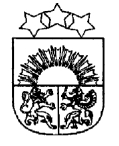 LATVIJAS  REPUBLIKA  KRĀSLAVAS  NOVADSKRĀSLAVAS  NOVADA  PAŠVALDĪBAReģ. Nr. 90001267487Rīgas iela 51, Krāslava, Krāslavas nov., LV-5601. Tālrunis +371 65624383, fakss +371 65681772e-pasts: dome@kraslava.lvKrāslavāPAŠVALDĪBAS DOMES SĒDES PROTOKOLS2021.gada 29.jūlijā 									Nr.4Krāslavā, Rīgas ielā 26Sēde sasaukta plkst. 14.00Sēdi atklāj plkst. 14.00Sēdi vada – novada pašvaldības domes priekšsēdētājs Gunārs UpenieksSēdi protokolē – lietvede Ārija LeonovičaPiedalāsDeputāti: Raitis Azins, Aleksandrs Jevtušoks, Viktorija Lene, Antons Ļaksa, Ivars Plivčs, Aleksandrs Savickis, Viktors Stikuts, Edgars Tjarve (no plkst.1403 sēdē nepiedalās), Aivars Trūlis, Jānis Tukāns, Gunārs Upenieks, Janīna Vanaga, Ēriks Zaikovskis, Dmitrijs Zalbovičs.Pašvaldības administrācijas darbinieki:V.Moisejs, izpilddirektors;V.Aišpurs, izpilddirektora 1.vietnieks;J.Mančinskis, izpilddirektora vietnieks;E.Ciganovičs, vecākais juriskonsults;I.Vorslova, ekonomiste;L.Miglāne, Izglītības pārvaldes vadītāja;A.Gžibovska, Izglītības pārvaldes juriskonsulte;I.Bidzāne, Bāriņtiesas priekšsēdētāja;I.Skerškāns, zemes lietu speciālists;I.Dzalbe, Attīstības nodaļas vadītāja;V.Bārtule, pašvaldības iestādes „Sociālais dienests“ vadītāja;J.Roga, reportierisNepiedalās: Aivars Krūmiņš, Edgars Tjarve (no plkst.1403)Sēdes vadītājs G.Upenieks piedāvā iekļaut pašvaldības domes sēdēs darba kārtībā sekojošus papildjautājumus:Nr.22 “Par investīciju projektu īstenošanu”;Nr.23 “Par nekustamā īpašuma nomas tiesību izsoli”;Nr.24 “Par nekustamo īpašumu nosacīto cenu”;Nr.25 “Par grozījumiem Krāslavas novada pašvaldības amatu un amatalgu sarakstā”;Nr.26 “Par samaksas atgūšanu no vecākiem par ārpusģimenes aprūpes pakalpojumiem”;Nr.27 “Par finansējuma piešķiršanu Dagdas vecticībnieku draudzei”;Nr.28 “Par grozījumiem Krāslavas Varavīksnes vidusskolas darbinieku amatu un amat-algu sarakstā”;Nr.29 “Par grozījumiem pašvaldības aģentūras “Labiekārtošana K” darbinieku amatu un amatalgu sarakstā”;Nr.30. “Par pašvaldības dalību un līdzfinansējumu ERAF projektā “Ceļu un citas nepieciešamās infrastruktūras nodrošināšana darbavietu radīšanai un privāto investīciju piesaistei Krāslavas novadā””;Nr.31 “Par Indras pagasta pārvaldes prasību norakstīšanu”;Nr.32 “Par finanšu līdzekļu piešķiršanu Kombuļu pagasta pārvaldei”;Nr. 33 “Par materiālās palīdzības piešķiršanu”;Nr.34 “Par pakalpojuma sociālās aprūpes institūcijā piešķiršanu”;Nr.35 “Par atļauju slēgt apakšnomas līgumu”;Nr.36 “Par zemesgabala kopīpašuma domājamo daļu nodošanu īpašumā bez atlīdzības”; Nr.37 “Par Krāslavas novada pašvaldības nekustamā īpašuma atsavināšanu pirmpirkuma tiesīgajām personām”; Nr.38 “Par pašvaldības nekustamā īpašuma Matuši, Andrupenes pagastā, Krāslavas novadā elektroniskās izsoles rezultātu apstiprināšanu un pirkuma līguma noslēgšanu”; Nr.39 “Par Krāslavas novada pašvaldības budžetu 2021.gadam”;  Nr.40 “Par dāvinājuma pieņemšanu”;Nr.41 “Par projektu pēctecību”; Nr.42 “Par nekustamā īpašuma nodokļa parāda un nokavējuma naudas piedziņu bezstrīda kārtībā”; Nr.43 “Par nekustamā īpašuma nodokļa parādu dzēšanu”;Nr.44 “Par Krāslavas novada pašvaldības nekustamā īpašuma atsavināšanu”; Nr.45 “Par speciālās atļaujas komercdarbībai zvejniecībā Ežezerā izsniegšanu  ZS KALNĒNI”.Deputātiem citu priekšlikumu un iebildumu nav.Balso par domes sēdes darba kārtību.Vārdiskais balsojums:par –  R.Azins, A.Jevtušoks, V.Lene, A.Ļaksa, I.Plivčs, A.Savickis, V.Stikuts, E.Tjarve, A.Trūlis, J.Tukāns, G.Upenieks, J.Vanaga, Ē.Zaikovskis, D.Zalbovičs.pret - navatturas – navAtklāti balsojot, par – 14, pret – nav, atturas – nav, Krāslavas novada pašvaldības dome nolemj:Apstiprināt ārkārtas sēdes darba kārtību ar papildjautājumiem.Darba kārtība:Par Krāslavas novada pašvaldības domes deputāta pilnvaru izbeigšanu pirms termiņaPar Krāslavas novada pašvaldības komisiju izveidošanu un apstiprināšanuPar atmežošanas atļaujuPar Šķaunes sākumskolas direktora pienākumu izpildītāja atbrīvošanu no amataPar Šķaunes sākumskolas direktora pienākumu izpildītāja iecelšanuPar Krāslavas novada pašvaldības ģerboniPar Dagdas pilsētas un pagastu apvienības izglītības iestāžu nolikumiemPar Krāslavas novada pašvaldības izglītības iestāžu nolikumiemPar grozījumiem Krāslavas novada Izglītības pārvaldes nolikumā Par Krāslavas novada pašvaldības Dagdas pilsētas un pagastu apvienības nolikuma apstiprināšanu Par Krāslavas novada pašvaldības saistošajiem noteikumiem Adresācijas jautājumi Zemes jautājumi Par deklarētās dzīvesvietas ziņu anulēšanu Dzīvokļu jautājumi Par noslēgtā lauku apvidus zemes nomas līguma pārslēgšanu J.M[..] Bērziņu pagastā Par zemes nomas pirmtiesību pagarināšanu Par nomas tiesību piešķiršanu uz neapbūvētu zemi Par zemes nomas tiesību izbeigšanu O.Š[..]  Asūnes pagastā Par nekustamā īpašuma sadali un jauna nosaukuma piešķiršanu Par zemes ierīcības projekta apstiprināšanu nekustamajam īpašumam“Dzērves” Kastuļinas pagastāPar investīciju projektu īstenošanuPar nekustamā īpašuma nomas tiesību izsoliPar nekustamo īpašumu nosacīto cenuPar grozījumiem Krāslavas novada pašvaldības amatu un amatalgu sarakstāPar samaksas atgūšanu no vecākiem par ārpusģimenes aprūpes pakalpojumiemPar finansējuma piešķiršanu Dagdas vecticībnieku draudzeiPar grozījumiem Krāslavas Varavīksnes vidusskolas darbinieku amatu un amatalgu sarakstāPar grozījumiem pašvaldības aģentūras “Labiekārtošana K” darbinieku amatu un amatalgu sarakstāPar pašvaldības dalību un līdzfinansējumu ERAF projektā “Ceļu un citas nepieciešamās infrastruktūras nodrošināšana darbavietu radīšanai un privāto investīciju piesaistei Krāslavas novadā” Par Indras pagasta pārvaldes prasību norakstīšanu Par finanšu līdzekļu piešķiršanu Kombuļu pagasta pārvaldeiPar materiālās palīdzības piešķiršanuPar pakalpojuma sociālās aprūpes institūcijā piešķiršanuPar atļauju slēgt apakšnomas līgumu Par zemesgabala kopīpašuma domājamo daļu nodošanu īpašumā bez atlīdzības Par Krāslavas novada pašvaldības nekustamā īpašuma atsavināšanu pirmpirkuma tiesīgajām personām Par pašvaldības nekustamā īpašuma Matuši, Andrupenes pagastā, Krāslavas novadā elektroniskās izsoles rezultātu apstiprināšanu un pirkuma līguma noslēgšanu Par Krāslavas novada pašvaldības budžetu 2021.gadam  Par dāvinājuma pieņemšanu Par projektu pēctecību Par nekustamā īpašuma nodokļa parāda un nokavējuma naudas piedziņu bezstrīda kārtībā Par nekustamā īpašuma nodokļa parādu dzēšanuPar Krāslavas novada pašvaldības nekustamā īpašuma atsavināšanu Par speciālās atļaujas komercdarbībai zvejniecībā Ežezerā izsniegšanu  ZS KALNĒNI1.§Par Krāslavas novada pašvaldības domes deputāta pilnvaru izbeigšanu pirms termiņa1.1.Ziņo: G.UpenieksVārdiskais balsojums:par –  R.Azins, A.Jevtušoks, V.Lene, A.Ļaksa, I.Plivčs, A.Savickis, V.Stikuts, E.Tjarve, A.Trūlis, J.Tukāns, G.Upenieks, J.Vanaga, Ē.Zaikovskis, D.Zalbovičs.pret - navatturas – navAtklāti balsojot, par – 14, pret – nav, atturas – nav, Krāslavas novada pašvaldības dome nolemj:     Pamatojoties uz Pašvaldības domes deputāta statusa likuma 3.panta pirmās daļas 1.punktu, trešo un ceturto daļu un Krāslavas novada pašvaldības domes deputāta Edgara Tjarves iesniegumu:1. Izbeigt pirms termiņa Krāslavas novada pašvaldības domes deputāta Edgara Tjarves deputāta pilnvaras.2. Lēmumu nosūtīt Krāslavas novada vēlēšanu komisijai.Lēmuma projekta iesniedzējs:pašvaldības domes priekšsēdētājs G.UpenieksLēmuma projektu sagatavoja:Izpilddirektora 1.vietnieks V.Aišpurs1.2.Ziņo: G.UpenieksVārdiskais balsojums:par –  R.Azins, A.Jevtušoks, V.Lene, A.Ļaksa, I.Plivčs, A.Savickis, V.Stikuts, A.Trūlis, J.Tukāns, G.Upenieks, J.Vanaga, Ē.Zaikovskis, D.Zalbovičs.pret - navatturas – navAtklāti balsojot, par – 13, pret – nav, atturas – nav, Krāslavas novada pašvaldības dome nolemj:     Pamatojoties uz Pašvaldības domes deputāta statusa likuma 3.panta pirmās daļas 1.punktu, trešo un ceturto daļu un Krāslavas novada pašvaldības domes deputāta Aivara Krūmiņa iesniegumu:1. Izbeigt pirms termiņa Krāslavas novada pašvaldības domes deputāta Aivara Krūmiņa deputāta pilnvaras.2. Lēmumu nosūtīt Krāslavas novada vēlēšanu komisijai.Lēmuma projekta iesniedzējs:pašvaldības domes priekšsēdētājs G.UpenieksLēmuma projektu sagatavoja:Izpilddirektora 1.vietnieks V.Aišpurs2.§Par Krāslavas novada pašvaldības komisiju izveidošanu un  apstiprināšanu2.1.Par Krāslavas novada vēlēšanu komisijas izveidošanuZiņo: G.UpenieksVārdiskais balsojums:par –  R.Azins, A.Jevtušoks, V.Lene, A.Ļaksa, I.Plivčs, A.Savickis, V.Stikuts, A.Trūlis, J.Tukāns, G.Upenieks, J.Vanaga, Ē.Zaikovskis, D.Zalbovičs.pret - navatturas – navAtklāti balsojot, par – 13, pret – nav, atturas – nav, Krāslavas novada pašvaldības dome nolemj:     Pamatojoties uz Pašvaldības vēlēšanu komisiju un vēlēšanu iecirkņu komisiju likuma 1.panta pirmo daļu, 5.panta pirmo daļu un 9.pantu:Izveidot Krāslavas novada vēlēšanu komisiju 7 locekļu sastāvā.Noteikt novada vēlēšanu komisijas locekļu kandidātu pieteikšanas termiņu līdz 2021.gada 18.augustam.Paziņojumus par lēmuma 2.punktā noteikto kandidātu pieteikšanas termiņu izvietot redzamā vietā pie Krāslavas novada pašvaldības domes un pilsētas vai pagasta pārvaldes ēkām.2.2.Par Krāslavas novada pašvaldības Dagdas pilsētas un pagastu apvienības iepirkumu komisijuZiņo: G.UpenieksDebatēs piedalās: V.StikutsPamatojoties uz 10.05.2002. likuma „Par interešu konflikta novēršanu valsts amatpersonu darbībā” 11.pantu, deputāti R.Azins un A.Savickis nebalso.Vārdiskais balsojums:par –  A.Jevtušoks, V.Lene, A.Ļaksa, I.Plivčs, V.Stikuts, A.Trūlis, J.Tukāns, G.Upenieks, J.Vanaga, Ē.Zaikovskis, D.Zalbovičs.pret - navatturas – navnebalso – R.Azins, A.SavickisAtklāti balsojot, par – 11, pret – nav, atturas – nav, Krāslavas novada pašvaldības dome nolemj:Pamatojoties uz Publisko iepirkumu likuma 24., 25. pantu un Krāslavas novada pašvaldības Nolikuma  11.punktu:Apstiprināt Krāslavas novada pašvaldības Dagdas pilsētas un pagastu apvienības iepirkumu komisiju kā pastāvīgi funkcionējošu institūciju 5 locekļu sastāvā:komisijas priekšsēdētājs – Artjoms Gekišs;komisijas priekšsēdētāja vietnieks – Kristīne Azina;komisijas locekļi – Ināra Tukiša, Tatjana Munda, Oksana Rutka.Iepirkumu komisijas priekšsēdētāja prombūtnes laikā tā pienākumus pilda iepirkumu komisijas priekšsēdētāja vietnieks.2.3.Par Krāslavas novada pašvaldības iepirkumu komisijuZiņo: G.UpenieksPamatojoties uz 10.05.2002. likuma „Par interešu konflikta novēršanu valsts amatpersonu darbībā” 11.pantu, deputāts A.Savickis nebalso.Vārdiskais balsojums:par –  R.Azins, A.Jevtušoks, V.Lene, A.Ļaksa, I.Plivčs, V.Stikuts, A.Trūlis, J.Tukāns, G.Upenieks, J.Vanaga, Ē.Zaikovskis, D.Zalbovičs.pret - navatturas – navnebalso – A.SavickisAtklāti balsojot, par – 12, pret – nav, atturas – nav, Krāslavas novada pašvaldības dome nolemj:Pamatojoties uz Publisko iepirkumu likuma 24., 25.pantu un Krāslavas novada pašvaldības Nolikuma 11.punktu:Apstiprināt Krāslavas novada pašvaldības iepirkumu komisiju kā pastāvīgi funkcionējošu institūciju 7 locekļu sastāvā:komisijas priekšsēdētājs – Jānis Mančinskis;komisijas priekšsēdētāja vietniece – Gunta Miglāne;komisijas locekļi – Sarmīte Puncule-Japiņa, Ineta Danovska, Inta Murāne, Inese Vorslova, Kristaps Pauniņš.2. Iepirkumu komisijas priekšsēdētāja prombūtnes laikā tā pienākumus pilda iepirkumu komisijas priekšsēdētāja vietnieks.Ar pašvaldības domes priekšsēdētāja vai pašvaldības domes priekšsēdētāja vietnieka rīkojumu var tikt izveidotas atsevišķas iepirkumu komisijas iepirkumu veikšanai pašvaldības projektu īstenošanas vajadzībām. Noteikt, ka ar Krāslavas novada domes 2019.gada 27.decembra lēmumu (protokols Nr.19,  7.§) “Par Krāslavas novada domes iepirkumu komisiju” apstiprinātajai Iepirkumu komisijai jāpabeidz uzsāktās iepirkumu procedūras.2.4.Par Krāslavas novada pašvaldības privatizācijas komisijuZiņo: G.UpenieksVārdiskais balsojums:par –  R.Azins, A.Jevtušoks, V.Lene, A.Ļaksa, I.Plivčs, A.Savickis, V.Stikuts, A.Trūlis, J.Tukāns, G.Upenieks, J.Vanaga, Ē.Zaikovskis, D.Zalbovičs.pret - navatturas – navAtklāti balsojot, par – 13, pret – nav, atturas – nav, Krāslavas novada pašvaldības dome nolemj:Pamatojoties uz likuma „ Par pašvaldībām” 21.panta pirmās daļas 24.punktu, apstiprināt Krāslavas novada pašvaldības privatizācijas komisiju 5 locekļu sastāvā:Komisijas priekšsēdētājs	-  Viktors Aišpurs;Komisijas locekļi:		-  Jānis Mančinskis;Gunta Miglāne;Ainārs Streļčs;Ināra Tukiša.2.5.Par Krāslavas novada pašvaldības Nekustamā īpašuma nodokļa atvieglojumu piešķiršanas komisijuZiņo: G.UpenieksVārdiskais balsojums:par –  R.Azins, A.Jevtušoks, V.Lene, A.Ļaksa, I.Plivčs, A.Savickis, V.Stikuts, A.Trūlis, J.Tukāns, G.Upenieks, J.Vanaga, Ē.Zaikovskis, D.Zalbovičs.pret - navatturas – navAtklāti balsojot, par – 13, pret – nav, atturas – nav, Krāslavas novada pašvaldības dome nolemj:Pamatojoties uz likuma „ Par pašvaldībām” 21.panta pirmās daļas 24.punktu, apstiprināt Krāslavas novada pašvaldības Nekustamā īpašuma nodokļa atvieglojumu piešķiršanas komisiju sekojošā sastāvā:Komisijas priekšsēdētājs	-  Inese Vorslova;Komisijas locekļi:		-  Ingūna Kokina;Jolanta Pauliņa;Edgars Ciganovičs;Ineta Danovska.2.6.Par Krāslavas novada pašvaldības izsoļu komisijuZiņo: G.UpenieksVārdiskais balsojums:par –  R.Azins, A.Jevtušoks, V.Lene, A.Ļaksa, I.Plivčs, A.Savickis, V.Stikuts, A.Trūlis, J.Tukāns, G.Upenieks, J.Vanaga, Ē.Zaikovskis, D.Zalbovičs.pret - navatturas – navAtklāti balsojot, par – 13, pret – nav, atturas – nav, Krāslavas novada pašvaldības dome nolemj:Pamatojoties uz likuma „ Par pašvaldībām” 21.panta pirmās daļas 24.punktu, apstiprināt Krāslavas novada pašvaldības izsoļu komisiju 5 locekļu sastāvā:Komisijas priekšsēdētājs	-  Viktors Aišpurs;Komisijas locekļi:		-  Jānis Mančinskis;Gunta Miglāne;Ainārs Streļčs;Ināra Tukiša.2.7.Par Krāslavas novada pašvaldības simbolikas komisijuZiņo: G.UpenieksVārdiskais balsojums:par –  R.Azins, A.Jevtušoks, V.Lene, A.Ļaksa, I.Plivčs, A.Savickis, V.Stikuts, A.Trūlis, J.Tukāns, G.Upenieks, J.Vanaga, Ē.Zaikovskis, D.Zalbovičs.pret - navatturas – navAtklāti balsojot, par – 13, pret – nav, atturas – nav, Krāslavas novada pašvaldības dome nolemj:Pamatojoties uz likuma „ Par pašvaldībām” 21.panta pirmās daļas 24.punktu, apstiprināt Krāslavas novada pašvaldības simbolikas komisiju sekojošā sastāvā:Komisijas priekšsēdētājs	-  Viktors Moisejs;Komisijas locekļi:		-  Inga Pudnika;Ineta Danovska;Olga Gekiša;Sanita Karpoviča.2.8.Par Krāslavas novada pašvaldības stipendiju piešķiršanas komisijuZiņo: G.UpenieksPamatojoties uz 10.05.2002. likuma „Par interešu konflikta novēršanu valsts amatpersonu darbībā” 11.pantu, deputāts A.Jevtušoks nebalso.Vārdiskais balsojums:par –  R.Azins, V.Lene, A.Ļaksa, I.Plivčs, A.Savickis, V.Stikuts, A.Trūlis, J.Tukāns, G.Upenieks, J.Vanaga, Ē.Zaikovskis, D.Zalbovičs.pret - navatturas – navnebalso – A.JevtušoksAtklāti balsojot, par – 12, pret – nav, atturas – nav, Krāslavas novada pašvaldības dome nolemj:Pamatojoties uz likuma „Par pašvaldībām” 21.panta pirmās daļas 24.punktu, apstiprināt Krāslavas novada pašvaldības stipendiju piešķiršanas komisiju sekojošā  sastāvā:Komisijas priekšsēdētājs	-  Viktors Moisejs;Komisijas locekļi:		-  Aleksandrs Jevtušoks;Aivars Trūlis;Lidija Miglāne;Inese Vorslova.Uzdot juriskonsultei Natālijai Jevtušokai nodrošināt komisijas sēžu protokolēšanu.2.9.Par Krāslavas novada pašvaldības Administratīvo komisiju Ziņo: G.UpenieksPamatojoties uz 10.05.2002. likuma „Par interešu konflikta novēršanu valsts amatpersonu darbībā” 11.pantu, deputāts R.Azins nebalso.Vārdiskais balsojums:par –  A.Jevtušoks, V.Lene, A.Ļaksa, I.Plivčs, A.Savickis, V.Stikuts, A.Trūlis, J.Tukāns, G.Upenieks, J.Vanaga, Ē.Zaikovskis, D.Zalbovičs.pret - navatturas – navnebalso – R.AzinsAtklāti balsojot, par – 12, pret – nav, atturas – nav, Krāslavas novada pašvaldības dome nolemj: 	Pamatojoties uz likuma „Par pašvaldībām” 61.panta ceturto daļu, apstiprināt Krāslavas novada pašvaldības Administratīvo komisiju sekojošā sastāvā:Komisijas priekšsēdētāja: Kristīne Azina;Komisijas priekšsēdētājas vietnieks: Pēteris Jacina;Komisijas sekretāre: Solveiga Sergejeva;Komisijas locekļi: Žanna Drozdovska;Igors Guba;Larisa Varnase;Jolanta Zvidriņa;Edgars Tjarve;Rolands Adamovičs.  2.10.Par Krāslavas novada pašvaldības Dzīvokļu komisijuZiņo: G.UpenieksVārdiskais balsojums:par –  R.Azins, A.Jevtušoks, V.Lene, A.Ļaksa, I.Plivčs, A.Savickis, V.Stikuts, A.Trūlis, J.Tukāns, G.Upenieks, J.Vanaga, Ē.Zaikovskis, D.Zalbovičs.pret - navatturas – A.TrūlisAtklāti balsojot, par – 12, pret – nav, atturas – 1, Krāslavas novada pašvaldības dome nolemj:Pamatojoties uz likuma “Par pašvaldībām” 21.panta pirmās daļas 24.punktu, apstiprināt Krāslavas novada pašvaldības Dzīvokļu komisiju sekojošā sastāvā:Komisijas priekšsēdētājs: Aivars Trūlis;Komisijas locekļi: Nataļja Blaževiča;Intars Tārauds;Elita Bohāne;Sarmīte Loce.2.11.Par Krāslavas novada pašvaldības komisijas, par tiesiskuma uzraudzību darījumos ar lauksaimniecības zemi sastāvuZiņo: G.UpenieksPamatojoties uz 10.05.2002. likuma „Par interešu konflikta novēršanu valsts amatpersonu darbībā” 11.pantu, deputāte. V.Lene nebalso.Vārdiskais balsojums:par –  R.Azins, A.Jevtušoks, A.Ļaksa, I.Plivčs, A.Savickis, V.Stikuts, A.Trūlis, J.Tukāns, G.Upenieks, J.Vanaga, Ē.Zaikovskis, D.Zalbovičs.pret - navatturas – navnebalso - V.LeneAtklāti balsojot, par – 12, pret – nav, atturas – nav, Krāslavas novada pašvaldības dome nolemj:Pamatojoties uz likuma “Par pašvaldībām” 21.panta pirmās daļas 24.punktu, Ministru kabineta Noteikumu par lēmumu pieņemšanu darījumiem ar lauksaimniecības zemi 16.punktu, izveidot Krāslavas novada pašvaldības komisiju par tiesiskuma uzraudzību darījumos ar lauksaimniecības zemi sekojošā sastāvā:Komisijas priekšsēdētājs: Viktorija Lene; Komisijas priekšsēdētājas vietnieks: Valērijs Ļebedkovs;Komisijas locekļi:  Inga Eizenberga, Edgars Ciganovičs, Valērijs Masjuks, Jolanta Pauliņa.2.12.Par Krāslavas novada pašvaldības Publisku pasākumu rīkošanas pieteikumu izskatīšanas komisijuZiņo : G.UpenieksVārdiskais balsojums:par –  R.Azins, A.Jevtušoks, V.Lene, A.Ļaksa, I.Plivčs, A.Savickis, V.Stikuts, A.Trūlis, J.Tukāns, G.Upenieks, J.Vanaga, Ē.Zaikovskis, D.Zalbovičs.pret - navatturas – navAtklāti balsojot, par – 13, pret – nav, atturas – nav, Krāslavas novada pašvaldības dome nolemj:Pamatojoties uz likuma “Par pašvaldībām” 21.panta pirmās daļas 24.punktu:Izveidot Krāslavas novada pašvaldības Publisku pasākumu rīkošanas pieteikumu izskatīšanas komisiju sekojošā sastāvā:Komisijas priekšsēdētājs: Viktors Moisejs;Komisijas locekļi: 	Edgars Ciganovičs, Žanis Škagals, Inese Plesņa.Publisku pasākumu rīkošanas pieteikumu izskatīšanas komisijai veikt iesniegumu izskatīšanu atbilstoši attiecīgā likuma “Par sapulcēm, gājieniem un piketiem” un “Publisku izklaides un svētku pasākumu drošības likums” regulējumam un sagatavot administratīvo aktu par atļaujas izsniegšanu vai atteikumu.2.13.Par Krāslavas novada pašvaldības zemes nomas tiesību komisijuZiņo: G.UpenieksVārdiskais balsojums:par –  R.Azins, A.Jevtušoks, V.Lene, A.Ļaksa, I.Plivčs, A.Savickis, V.Stikuts, A.Trūlis, J.Tukāns, G.Upenieks, J.Vanaga, Ē.Zaikovskis, D.Zalbovičs.pret - navatturas – navAtklāti balsojot, par – 13, pret – nav, atturas – nav, Krāslavas novada pašvaldības dome nolemj:Pamatojoties uz likuma “Par pašvaldībām” 21.panta pirmās daļas 24.punktu, izveidot Krāslavas novada pašvaldības zemes nomas tiesību komisiju sekojošā sastāvā:Komisijas priekšsēdētājs: Valērijs Masjuks;Komisijas locekļi: 	Jolanta Pauliņa, Inese Hmeļņicka.2.14.Par Krāslavas novada pašvaldības administratīvo aktu strīdu komisiju Ziņo: G.UpenieksPamatojoties uz 10.05.2002. likuma „Par interešu konflikta novēršanu valsts amatpersonu darbībā” 11.pantu, deputāti G.Upenieks un A.Trūlis nebalso.Vārdiskais balsojums:par –  R.Azins, A.Jevtušoks, V.Lene, A.Ļaksa, I.Plivčs, A.Savickis, V.Stikuts, J.Tukāns, J.Vanaga, Ē.Zaikovskis, D.Zalbovičs.pret - navatturas – navnebalso - A.Trūlis, G.UpenieksAtklāti balsojot, par – 11, pret – nav, atturas – nav, Krāslavas novada pašvaldības dome nolemj:Pamatojoties uz likuma “Par pašvaldībām” 21.panta pirmās daļas 24.punktu, izveidot Krāslavas novada pašvaldības administratīvo aktu strīdu komisiju sekojošā sastāvā:Komisijas priekšsēdētājs: Gunārs Upenieks;Komisijas locekļi: 	- Aivars Trūlis;Viktors Moisejs;Viktors Aišpurs;Edgars Ciganovičs.2.15.Par Krāslavas novada pašvaldības civilās aizsardzības komisijas izveidošanuZiņo: G.UpenieksPamatojoties uz 10.05.2002. likuma „Par interešu konflikta novēršanu valsts amatpersonu darbībā” 11.pantu, deputāts I.Plivčs nebalso.Vārdiskais balsojums:par –  R.Azins, A.Jevtušoks, V.Lene, A.Ļaksa, A.Savickis, V.Stikuts, J.Tukāns, G.Upenieks, J.Vanaga, Ē.Zaikovskis, D.Zalbovičs.pret - navatturas – A.Trūlisnebalso – I.PlivčsAtklāti balsojot, par – 11, pret – nav, atturas – 1, Krāslavas novada pašvaldības dome nolemj:Pamatojoties uz likuma “Par pašvaldībām” 21.panta pirmās daļas 24.punktu, Civilās aizsardzības un katastrofas pārvaldīšanas likuma 11.panta pirmo daļu, izveidot Krāslavas novada pašvaldības civilās aizsardzības komisiju sekojošā sastāvā:Komisijas priekšsēdētājs: AivarsTrūlis;Komisijas locekļi: Žanis Škagals, Arvīds Žvirblis, Roberts Kuzņerevičs, Mārtiņš Bogdanovs, Ilona Berga, Ivars Plivčs, Igors Čerņavskis, Dmitrijs Krivenko, Andris Plinta.2.16.Par Krāslavas novada domes Trauksmes cēlēju ziņojumu izvērtēšanas komisijuZiņo: G.UpenieksVārdiskais balsojums:par –  R.Azins, A.Jevtušoks, V.Lene, A.Ļaksa, I.Plivčs, A.Savickis, V.Stikuts, A.Trūlis, J.Tukāns, G.Upenieks, J.Vanaga, Ē.Zaikovskis, D.Zalbovičs.pret - navatturas – navAtklāti balsojot, par – 13, pret – nav, atturas – nav, Krāslavas novada pašvaldības dome nolemj:Pamatojoties uz likuma “Par pašvaldībām” 21.panta pirmās daļas 24.punktu, apstiprināt Krāslavas novada domes Trauksmes cēlēju ziņojumu izvērtēšanas komisiju 3 locekļu sastāvā:Solveiga Sergejeva, administratore-lietvedeIlona Bidzāne, bāriņtiesas priekšsēdētājaValdis Grizāns, datortīklu administratorsAr šī lēmuma spēkā stāšanas brīdi, spēku zaudē visi iepriekš pieņemtie Krāslavas novada domes un Dagdas novada pašvaldības domes lēmumi par šajā lēmumā minēto komisiju izveidošanu un lēmumi par grozījumiem minēto komisiju sastāvos.Lēmuma projekta iesniedzējs:Pašvaldības domes priekšsēdētājs G.UpenieksLēmuma projekta sagatavotājsAdministratīvā nodaļa3.§Par atmežošanas atļaujuZiņo: G.UpenieksVārdiskais balsojums:par –  R.Azins, A.Jevtušoks, V.Lene, A.Ļaksa, I.Plivčs, A.Savickis, V.Stikuts, A.Trūlis, J.Tukāns, G.Upenieks, J.Vanaga, Ē.Zaikovskis, D.Zalbovičs.pret - navatturas – navAtklāti balsojot, par – 13, pret – nav, atturas – nav, Krāslavas novada pašvaldības dome nolemj:Saskaņā ar Ministru kabineta noteikumu Nr.118 “Kārtība, kādā lauksaimniecībā izmantojamo zemi ierīko mežā, kā arī izsniedz atļauju tās ierīkošanai” 7.punktu, atļaut lauksaimniecības zemes ierīkošanu īpašumā “Rozetes”, zemes vienībā ar kadastra apzīmējumu 6068 007 0146 un īpašumā “Stalti”, zemes vienībā ar kadastra apzīmējumu 6068 001 0011, Kalniešu pagastā, Krāslavas novadā.  Pamatojums - zemes īpašnieka iesniegums, atmežojamo meža zemes izvietojumu plāni, Valsts meža dienesta Dienvidlatgales virsmežniecības atzinums, Valsts vides dienesta Daugavpils reģionālā vides pārvaldes atzinums. Lēmuma projekta iesniedzējs:Pašvaldības domes priekšsēdētājs G.UpenieksLēmuma projekta sagatavotājsBūvvaldes vadītāja I.Danovska4.§Par Šķaunes sākumskolas direktora pienākumu izpildītāja atbrīvošanu no amata  Ziņo: G.UpenieksVārdiskais balsojums:par –  R.Azins, A.Jevtušoks, V.Lene, A.Ļaksa, I.Plivčs, A.Savickis, V.Stikuts, A.Trūlis, J.Tukāns, G.Upenieks, J.Vanaga, Ē.Zaikovskis, D.Zalbovičs.pret - navatturas – navAtklāti balsojot, par – 13, pret – nav, atturas – nav, Krāslavas novada pašvaldības dome nolemj:Pamatojoties uz likuma “Par pašvaldībām” 21.panta pirmās daļas 9.punktu un saskaņā ar Šķaunes sākumskolas direktora pienākumu izpildītājas Marijas Andžānes 12.07.2021. iesniegumu,Atbrīvot Mariju Andžāni, no Šķaunes sākumskolas direktora pienākumu izpildītāja amata 2021.gada 23.augustā saskaņā ar Darba likuma 114.pantu.Krāslavas novada pašvaldības Dagdas pilsētas un pagastu apvienībai sagatavot nepieciešamos dokumentus saskaņā ar normatīvajos aktos noteikto kārtību.Lēmuma projekta iesniedzējs:Izglītības, kultūras un sporta jautājumu komiteja5.§Par Šķaunes sākumskolas direktora pienākumu izpildītāja iecelšanuZiņo: G.UpenieksVārdiskais balsojums:par –  R.Azins, A.Jevtušoks, V.Lene, A.Ļaksa, I.Plivčs, A.Savickis, V.Stikuts, A.Trūlis, J.Tukāns, G.Upenieks, J.Vanaga, Ē.Zaikovskis, D.Zalbovičs.pret - navatturas – navAtklāti balsojot, par – 13, pret – nav, atturas – nav, Krāslavas novada pašvaldības dome nolemj:Pamatojoties uz likuma “Par pašvaldībām” 21.panta pirmās daļas 9. punktu, Iecelt Ināru Andžāni, personas kods [..], par Šķaunes sākumskolas direktora pienākumu izpildītāju ar 2021.gada 24.augustu.Lēmuma projekta iesniedzējs:Izglītības, kultūras un sporta jautājumu komiteja6.§Par Krāslavas novada pašvaldības ģerboniZiņo: G.UpenieksVārdiskais balsojums:par –  R.Azins, A.Jevtušoks, V.Lene, A.Ļaksa, I.Plivčs, A.Savickis, V.Stikuts, A.Trūlis, J.Tukāns, G.Upenieks, J.Vanaga, Ē.Zaikovskis, D.Zalbovičs.pret - navatturas – navAtklāti balsojot, par – 13, pret – nav, atturas – nav, Krāslavas novada pašvaldības dome nolemj:Pamatojoties uz likuma „Par pašvaldībām“ 21.panta pirmās daļas 7.punktu:Krāslavas novada pašvaldība turpina izmantot līdzšinējo Krāslavas novada ģerboni;Atzīt par spēku zaudējušu Dagdas novada ģerboni;Dagdas pilsēta saglabā līdzšinējo Dagdas pilsētas ģerboni;Krāslavas pilsēta saglabā līdzšinējo Krāslavas pilsētas ģerboni.Lēmuma projekta iesniedzējs:Izglītības, kultūras un sporta jautājumu komiteja7.§Par Dagdas pilsētas un pagastu apvienības izglītības iestāžu nolikumiemZiņo: G.UpenieksVārdiskais balsojums:par –  R.Azins, A.Jevtušoks, V.Lene, A.Ļaksa, I.Plivčs, A.Savickis, V.Stikuts, A.Trūlis, J.Tukāns, G.Upenieks, J.Vanaga, Ē.Zaikovskis, D.Zalbovičs.pret - navatturas – navAtklāti balsojot, par – 13, pret – nav, atturas – nav, Krāslavas novada pašvaldības dome nolemj:Pamatojoties uz Vispārējās Izglītības likuma 8. un 9.pantu, Izglītības likuma 22.panta pirmo daļu, apstiprināt:Aleksandrovas pamatskolas nolikumu;Andrupenes pamatskolas nolikumu;Andrupenes pirmsskolas izglītības iestādes “Avotiņš”  nolikumu;Ezernieku vidusskolas nolikumu;Dagdas Mūzikas un mākslas skolas nolikumu;Dagdas pilsētas pirmsskolas izglītības iestādes “Saulīte” nolikumu;Dagdas Sporta skolas nolikumu;Dagdas vidusskolas nolikumu;Šķaunes sākumskolas nolikumu.Pielikumā izglītības iestāžu nolikumu pilns teksts.Lēmuma projekta iesniedzējs:Izglītības, kultūras un sporta jautājumu komiteja8.§Par Krāslavas novada pašvaldības izglītības iestāžu nolikumiemZiņo: G.UpenieksVārdiskais balsojums:par –  R.Azins, A.Jevtušoks, V.Lene, A.Ļaksa, I.Plivčs, A.Savickis, V.Stikuts, A.Trūlis, J.Tukāns, G.Upenieks, J.Vanaga, Ē.Zaikovskis, D.Zalbovičs.pret - navatturas – navAtklāti balsojot, par – 13, pret – nav, atturas – nav, Krāslavas novada pašvaldības dome nolemj:Pamatojoties uz Vispārējās Izglītības likuma 8. un 9.pantu, Izglītības likuma 22.panta pirmo daļu, apstiprināt:1.	 Krāslavas Valsts ģimnāzijas nolikumu,2.	Varavīksnes vidusskolas nolikumu,  3.	Krāslavas gr.Plāteru v.n.Poļu pamatskolas nolikumu,4.	Krāslavas Mūzikas un mākslas skolas nolikumu,5.	Krāslavas Sporta skolas nolikumu,6.	Pirmsskolas izglītības iestādes “Pienenīte” nolikumu,7.	Pirmsskolas izglītības iestādes “Pīlādzītis” nolikumu,8.	Krāslavas Bērnu un jauniešu centra nolikumu,9.	Indras Mākslas un mūzikas skolas nolikumu,10.	 Indras pamatskolas nolikumu,11.	 Robežnieku pamatskolas nolikumu.(izglītības iestāžu nolikumu pilns teksts pielikumā)Lēmuma projekta iesniedzējs:Izglītības, kultūras un sporta jautājumu komiteja9.§Par grozījumiem Krāslavas novada Izglītības pārvaldes nolikumā Ziņo: G.Upenieks, L.Miglāne (Izglītības pārvaldes vadītāja)Vārdiskais balsojums:par –  R.Azins, A.Jevtušoks, V.Lene, A.Ļaksa, I.Plivčs, A.Savickis, V.Stikuts, A.Trūlis, J.Tukāns, G.Upenieks, J.Vanaga, Ē.Zaikovskis, D.Zalbovičs.pret - navatturas – navAtklāti balsojot, par – 13, pret – nav, atturas – nav, Krāslavas novada pašvaldības dome nolemj:Pamatojoties uz likuma „Par pašvaldībām” 21.panta pirmās daļas 8.punktu 41.panta pirmās daļas 2.punktu veikt šādus grozījumus Krāslavas novada Izglītības pārvaldes nolikumā: Aizstāt 1.2. punktā vārdus „Krāslavas novada dome (turpmāk – dome)” ar vārdiem „Krāslavas novada pašvaldība” (turpmāk – pašvaldība)”.Aizstāt 1.5. punktā „domes padotībā” ar vārdiem „pašvaldības padotībā”, vārdus „Domes izpilddirektors” ar vārdiem „pašvaldības izpilddirektors”. Aizstāt 2.2.3. punktā „priekšlikumus domē” ar vārdiem „priekšlikumus pašvaldībā”.Aizstāt 2.2.25. punktā „iesniedz apstiprināšanai domē” ar vārdiem „iesniedz apstiprināšanai pašvaldībā”.Aizstāt 2.3.4. punktā „iesniegt attiecīgos priekšlikumus domē” ar vārdiem „ iesniegt attiecīgos priekšlikumus pašvaldībā”.Izteikt 3.1.punktu sekojošā redakcijā:“3.1. Pārvaldi vada vadītājs, ko ieceļ amatā un atbrīvo no amata pašvaldība”.Aizstāt 3.2. punktā vārdus „domes priekšsēdētāju vai izpilddirektoru” ar vārdiem „pašvaldības priekšsēdētāju vai izpilddirektoru”.Aizstāt 3.3.1. punktā vārdus „domes lēmumiem” ar vārdiem „pašvaldības domes lēmumiem”.Aizstāt 3.3.4. punktā vārdus „domes lēmumu izpildi” ar vārdiem „pašvaldības domes lēmumu izpildi”.Aizstāt 3.3.10. punktā vārdus „domes norādījumiem, prasībām, rīkojumiem” ar vārdiem „pašvaldības norādījumiem, prasībām, rīkojumiem”.Aizstāt 4.2. punktā vārdus „apstrīdēt domē” ar vārdiem „ apstrīdēt pašvaldībā”.Aizstāt 4.3. punktā vārdus „sniedz domei” ar vārdiem „ sniedz pašvaldībai”.Veikt izmaiņas 1., 2. un 3. pielikumā. Pielikumā: Krāslavas novada Izglītības pārvaldes nolikuma 1., 2. un 3. Pielikums.Lēmuma projekta sagatavotājs:Izglītības pārvaldeLēmuma projekta iesniedzējs:Izglītības, kultūras un sporta jautājumu komiteja10.§Par Krāslavas novada pašvaldības Dagdas pilsētas un pagastu apvienības nolikuma apstiprināšanuZiņo: G.UpenieksVārdiskais balsojums:par –  R.Azins, A.Jevtušoks, V.Lene, A.Ļaksa, I.Plivčs, A.Savickis, V.Stikuts, A.Trūlis, J.Tukāns, G.Upenieks, J.Vanaga, Ē.Zaikovskis, D.Zalbovičs.pret - navatturas – navAtklāti balsojot, par – 13, pret – nav, atturas – nav, Krāslavas novada pašvaldības dome nolemj:Saskaņā ar likuma ,,Par pašvaldībām" 21.panta pirmās daļas 8)punktu, 41.panta pirmās daļas 2)punktu un 69.1 , 69.2 pantu, Apstiprināt Krāslavas novada pašvaldības Dagdas pilsētas un pagastu apvienības nolikumu (Pilns nolikuma teksts pielikumā).Lēmuma projekta iesniedzējs:Plānošanas un infrastruktūras attīstības komitejaKrāslavas novada pašvaldības Dagdas pilsētas un pagastu apvienība11.§Par Krāslavas novada pašvaldības saistošajiem noteikumiem11.1.Par Krāslavas novada pašvaldības saistošo noteikumu Nr.2021/9“Grozījumi Krāslavas novada pašvaldības 2021.gada 1.jūlija saistošajos noteikumos Nr.2021/8 “KRĀSLAVAS NOVADA PAŠVALDĪBAS NOLIKUMS”” apstiprināšanuZiņo: G.Upenieks, E.Ciganovičs (vecākais juriskonsults)Vārdiskais balsojums:par –  R.Azins, A.Jevtušoks, V.Lene, A.Ļaksa, I.Plivčs, A.Savickis, V.Stikuts, A.Trūlis, J.Tukāns, G.Upenieks, J.Vanaga, Ē.Zaikovskis, D.Zalbovičs.pret - navatturas – navAtklāti balsojot, par – 13, pret – nav, atturas – nav, Krāslavas novada pašvaldības dome nolemj:Pamatojoties uz likuma „Par pašvaldībām” 21.panta pirmās daļas 1.punktu un 24.pantu, apstiprināt Krāslavas novada pašvaldības saistošos noteikumus Nr.2021/9 „Grozījumi Krāslavas novada pašvaldības 2021.gada 1.jūlija saistošajos noteikumos Nr.2021/8 “KRĀSLAVAS NOVADA PAŠVALDĪBAS NOLIKUMS””.Pielikumā: Krāslavas novada pašvaldības saistošie noteikumi Nr.2021/9 „Grozījumi Krāslavas novada pašvaldības 2021.gada 1.jūlija saistošajos noteikumos Nr.2021/8 “KRĀSLAVAS NOVADA PAŠVALDĪBAS NOLIKUMS””.Lēmuma projekta iesniedzējs:Plānošanas un infrastruktūras attīstības komiteja Lēmuma projekta sagatavotājs:Pašvaldības vecākais juriskonsults 	E.Ciganovičs 11.2.Par Krāslavas novada pašvaldības saistošo noteikumu Nr.2021/10“Par Krāslavas novada pašvaldības saistošo noteikumu publicēšanas vietu” apstiprināšanuZiņo: G.Upenieks, E.Ciganovičs (vecākais juriskonsults)Vārdiskais balsojums:par –  R.Azins, A.Jevtušoks, V.Lene, A.Ļaksa, I.Plivčs, A.Savickis, V.Stikuts, A.Trūlis, J.Tukāns, G.Upenieks, J.Vanaga, Ē.Zaikovskis, D.Zalbovičs.pret - navatturas – navAtklāti balsojot, par – 13, pret – nav, atturas – nav, Krāslavas novada pašvaldības dome nolemj:Pamatojoties uz likuma “Par pašvaldībām” 45.panta piekto daļu, apstiprināt Krāslavas novada pašvaldības saistošos noteikumus Nr.2021/10 „Par Krāslavas novada pašvaldības saistošo noteikumu publicēšanas vietu”.Pielikumā: Krāslavas novada pašvaldības saistošie noteikumi Nr.2021/10 „Par Krāslavas novada pašvaldības saistošo noteikumu publicēšanas vietu”.Lēmuma projekta iesniedzējs:Pašvaldības domes priekšsēdētājs G.Upenieks Lēmuma projekta sagatavotājs:Pašvaldības vecākais juriskonsults E.Ciganovičs 12.§Adresācijas jautājumiZiņo: G.UpenieksVārdiskais balsojums:par –  R.Azins, A.Jevtušoks, V.Lene, A.Ļaksa, I.Plivčs, A.Savickis, V.Stikuts, A.Trūlis, J.Tukāns, G.Upenieks, J.Vanaga, Ē.Zaikovskis, D.Zalbovičs.pret - navatturas – navAtklāti balsojot, par – 13, pret – nav, atturas – nav, Krāslavas novada pašvaldības dome nolemj:1. Sakarā ar Krāslavas novada pašvaldībai piekritīgo zemes vienību ar kadastra apzīmējumiem 6086-003-0293 un 6086-003-0385 reģistrāciju zemesgrāmatā, sadalīt zemes īpašumu ar kadastra Nr.6086-003-0009 nodalot zemes vienību ar kadastra apzīmējumu 6086-003-0318. Saskaņā ar likuma „Par pašvaldībām” 21.pantu, piešķirt Krāslavas novada Robežnieku pagasta zemes īpašumam ar kadastra Nr.6086-003-0009, kura sastāvā ir zemes vienības ar kadastra apzīmējumiem 6086-003-0293 un 6086-003-0385, nosaukumu „Apiņlauki”.2. Sakarā ar Krāslavas novada pašvaldībai piekritīgās zemes vienības ar kadastra apzīmējumu 6084-003-0417 reģistrāciju zemesgrāmatā, saskaņā ar likuma „Par pašvaldībām” 21. pantu, piešķirt Krāslavas novada Piedrujas pagasta zemes īpašumam ar kadastra Nr.6084-003-0045, kura sastāvā ir zemes vienība ar kadastra apzīmējumu 6084-003-0417, nosaukumu „Nostūrīši”.3. Sakarā ar Krāslavas novada pašvaldībai piekritīgo zemes vienību ar kadastra apzīmējumiem 6074-005-0103 un 6074-005-0199 reģistrāciju zemesgrāmatā, apvienot vienā īpašumā zemes vienības ar kadastra apzīmējumiem 6074-005-0103 un 6074-005-0199. Saskaņā ar likuma „Par pašvaldībām” 21.pantu, piešķirt Krāslavas novada Kombuļu pagasta jaunizveidotajam zemes īpašumam, kura sastāvā ir zemes vienības ar kadastra apzīmējumiem 6074-005-0103 un 6074-005-0199, nosaukumu „Nomales”.  Lēmuma projekta iesniedzējsPašvaldības domes priekšsēdētājs G.UpenieksLēmuma projekta sagatavotājsZemes lietu speciālists I.Skerškāns13.§Zemes jautājumiZiņo: G.UpenieksVārdiskais balsojums:par –  R.Azins, A.Jevtušoks, V.Lene, A.Ļaksa, I.Plivčs, A.Savickis, V.Stikuts, A.Trūlis, J.Tukāns, G.Upenieks, J.Vanaga, Ē.Zaikovskis, D.Zalbovičs.pret - navatturas – navAtklāti balsojot, par – 13, pret – nav, atturas – nav, Krāslavas novada pašvaldības dome nolemj:1. Pamatojoties uz Arvīda V[..]  01.07.2021. iesniegumu (e-pasts: [..] @inbox.lv), pagarināt 2016.gada 21.jūlija Krāslavas pilsētas zemes nomas līgumu (reģ. Nr.87) uz 25 gadiem, nosakot nomas maksu nosakot nomas maksu 1,5% apmērā no zemes kadastrālās vērtības gadā, saskaņā ar MK noteikumu Nr.350 „Publiskas personas zemes nomas un apbūves tiesības noteikumi” 30.3.punktu. Zemes lietošanas mērķis – pagaidu atļautā zemes izmantošana sakņu dārziem (kods 0502).2. Pamatojoties uz Svetlanas D[..]  02.07.2021. iesniegumu, iznomāt Svetlanai D[..], personas kods [..], dzīvo Krāslavā, Aronsona ielā [..], (e-pasts: [..]), Krāslavas novada pašvaldībai piekritīgas zemes vienības ar kadastra apzīmējumu 6001-002-3001 daļu 385 m2 (0,0385 ha) platībā Krāslavā, Augusta ielā uz 30 gadiem, nosakot nomas maksu 1,5% apmērā no zemes kadastrālās vērtības gadā, saskaņā ar MK noteikumu Nr.350 „Publiskas personas zemes nomas un apbūves tiesības noteikumi” 30.3.punktu. Zemes lietošanas mērķis – pagaidu atļautā zemes izmantošana sakņu dārziem (kods 0502).3. Pamatojoties uz Irēnas B[..]  01.07.2021. iesniegumu (e-pasts: [..] @inbox.lv), pagarināt 2011.gada 28.decembra Krāslavas pagasta lauku apvidus zemes nomas līgumu (reģ. Nr.179) uz 20 gadiem, nosakot nomas maksu 0,5% apmērā no zemes kadastrālās vērtības gadā, saskaņā ar MK noteikumu Nr.350 „Publiskas personas zemes nomas un apbūves tiesības noteikumi” 30.2.punktu. Zemes lietošanas mērķis – zeme, uz kuras galvenā saimnieciskā darbība ir lauksaimniecība (kods 0101).4. Pamatojoties uz Stanislavas A[..]  22.07.2021. iesniegumu, pagarināt 2011.gada 17.jūnija Krāslavas pagasta lauku apvidus zemes nomas līgumu (reģ. Nr.75) uz 20 gadiem, nosakot nomas maksu 0,5% apmērā no zemes kadastrālās vērtības gadā, saskaņā ar MK noteikumu Nr.350 „Publiskas personas zemes nomas un apbūves tiesības noteikumi” 30.2.punktu. Zemes lietošanas mērķis – individuālo dzīvojamo māju apbūve (kods 0601).5. Pamatojoties uz Z/S „Birztaliņas” īpašnieces Gitas K[..]  13.07.2021. iesniegumu, pagarināt 2016.gada 1.augusta Aulejas pagasta lauku apvidus zemes nomas līguma (reģ. Nr.114) darbības termiņu uz 6 gadiem, nosakot nomas maksu atbilstoši Krāslavas novada domes apstiprinātam nomas pakalpojumu maksas cenrādim, saskaņā ar MK noteikumu Nr.350 „Publiskas personas zemes nomas un apbūves tiesības noteikumi” 30.4.punktu. Zemes lietošanas mērķis – zeme, uz kuras galvenā saimnieciskā darbība ir lauksaimniecība (kods 0101).6. Pamatojoties uz Ruslana K[..]  14.06.2021. iesniegumu, iznomāt Ruslanam K[..], personas kods [..], dzīvo Krāslavā, Aronsona ielā [..] Krāslavas novada pašvaldībai piekritīgo zemes vienību 0,59 ha platībā ar kadastra apzīmējumu 6068-004-0410 Krāslavas novada Kalniešu pagastā uz 30 gadiem, nosakot nomas maksu 1,5% apmērā no zemes kadastrālās vērtības gadā, piemērojot koeficientu 1,5, saskaņā ar MK noteikumu Nr.350 „Publiskas personas zemes nomas un apbūves tiesības noteikumi” 17.punktu, 22.1.punktu. Zemes lietošanas mērķis – zeme, uz kuras galvenā saimnieciskā darbība ir lauksaimniecība (kods 0101). Uz zemes vienības ar kadastra apzīmējumu 6068-004-0410 atrodas Ruslana Kučika valdījumā esošas būves saskaņā ar Kalniešu pagasta pārvaldes 29.06.2021. izziņu Nr.1.6/06.7. Pamatojoties uz Vladimira Š[..]  10.06.2021. iesniegumu, pagarināt 2011.gada 28.jūlija Robežnieku pagasta lauku apvidus zemes nomas līgumu Nr.62-S (reģ. Nr.161) uz 20 gadiem, nosakot nomas maksu 0,5% apmērā no zemes kadastrālās vērtības gadā, saskaņā ar MK noteikumu Nr.644 „Noteikumi par neizpirktās lauku apvidus zemes nomas līguma noslēgšanas un nomas maksas aprēķināšanas kārtību” 7.punktu. Zemes lietošanas mērķis – zeme, uz kuras galvenā saimnieciskā darbība ir lauksaimniecība (kods 0101).8. Pamatojoties uz Dmitrija M[..]  28.06.2021. iesniegumu, pagarināt 2011.gada 28.jūlija Robežnieku pagasta lauku apvidus zemes nomas līgumu Nr.59-M (reģ. Nr.203) uz 20 gadiem, nosakot nomas maksu par zemes vienībām ar kadastra apzīmējumiem 6086-006-0135, 6086-006-0236 0,5% apmērā no zemes kadastrālās vērtības gadā, saskaņā ar MK noteikumu Nr.644 „Noteikumi par neizpirktās lauku apvidus zemes nomas līguma noslēgšanas un nomas maksas aprēķināšanas kārtību” 7.punktu, bet par zemes vienību ar kadastra apzīmējumu 6086-006-0134 1,5% apmērā no zemes kadastrālās vērtības gadā, piemērojot koeficientu 1,5, saskaņā ar MK noteikumu Nr.350 „Publiskas personas zemes nomas un apbūves tiesības noteikumi” 17.punktu, 22.1.punktu. Zemes lietošanas mērķis – zeme, uz kuras galvenā saimnieciskā darbība ir lauksaimniecība (kods 0101).9. Pamatojoties uz Jadvigas G[..]  10.06.2021. iesniegumu, pagarināt 2011.gada 28.jūlija Robežnieku pagasta lauku apvidus zemes nomas līgumu Nr.34-G (reģ. Nr.199) uz 20 gadiem, nosakot nomas maksu 0,5% apmērā no zemes kadastrālās vērtības gadā, saskaņā ar MK noteikumu Nr.644 „Noteikumi par neizpirktās lauku apvidus zemes nomas līguma noslēgšanas un nomas maksas aprēķināšanas kārtību” 7.punktu. Zemes lietošanas mērķis – zeme, uz kuras galvenā saimnieciskā darbība ir lauksaimniecība (kods 0101).10. Pamatojoties uz Vasilija B[..]  07.07.2021. iesniegumu, pagarināt 2011.gada 28.jūlija Robežnieku pagasta lauku apvidus zemes nomas līgumu Nr.24-B (reģ. Nr.205) uz 20 gadiem, nosakot nomas maksu 0,5% apmērā no zemes kadastrālās vērtības gadā, saskaņā ar MK noteikumu Nr.644 „Noteikumi par neizpirktās lauku apvidus zemes nomas līguma noslēgšanas un nomas maksas aprēķināšanas kārtību” 7.punktu. Zemes lietošanas mērķis – zeme, uz kuras galvenā saimnieciskā darbība ir lauksaimniecība (kods 0101).11. Pamatojoties uz Stanislava P[..]  07.07.2021. iesniegumu, pagarināt 2016.gada 30.jūnija Robežnieku pagasta lauku apvidus zemes nomas līgumu Nr.36-P (reģ. Nr.85) uz 6 gadiem, nosakot nomas maksu 0,5% apmērā no zemes kadastrālās vērtības gadā, saskaņā ar MK noteikumu Nr.350 „Publiskas personas zemes nomas un apbūves tiesības noteikumi” 30.2.punktu. Zemes lietošanas mērķis – zeme, uz kuras galvenā saimnieciskā darbība ir lauksaimniecība (kods 0101).12. Pamatojoties uz Maijas Š[..]  07.07.2021. iesniegumu, pagarināt 2011.gada 28.jūlija Robežnieku pagasta lauku apvidus zemes nomas līgumu Nr.60-S (reģ. Nr.160) uz 20 gadiem, nosakot nomas maksu 0,5% apmērā no zemes kadastrālās vērtības gadā, saskaņā ar MK noteikumu Nr.644 „Noteikumi par neizpirktās lauku apvidus zemes nomas līguma noslēgšanas un nomas maksas aprēķināšanas kārtību” 7.punktu. Zemes lietošanas mērķis – zeme, uz kuras galvenā saimnieciskā darbība ir lauksaimniecība (kods 0101).13. Pamatojoties uz Josifa M[..]  07.07.2021. iesniegumu, pagarināt 2016.gada 30.jūnija Robežnieku pagasta lauku apvidus zemes nomas līgumu Nr.62-M (reģ. Nr.84) uz 6 gadiem, nosakot nomas maksu 0,5% apmērā no zemes kadastrālās vērtības gadā, saskaņā ar MK noteikumu Nr.350 „Publiskas personas zemes nomas un apbūves tiesības noteikumi” 30.2.punktu. Zemes lietošanas mērķis – zeme, uz kuras galvenā saimnieciskā darbība ir lauksaimniecība (kods 0101).14. Pamatojoties uz Viktora K[..] 08.07.2021. iesniegumu, pagarināt 2011.gada 27.jūlija Robežnieku pagasta lauku apvidus zemes nomas līgumu Nr.78-K (reģ. Nr.206) uz 6 gadiem, nosakot nomas maksu 0,5% apmērā no zemes kadastrālās vērtības gadā, saskaņā ar MK noteikumu Nr.350 „Publiskas personas zemes nomas un apbūves tiesības noteikumi” 30.2.punktu. Zemes lietošanas mērķis – zeme, uz kuras galvenā saimnieciskā darbība ir lauksaimniecība (kods 0101).15. Pamatojoties uz Sergeja J[..]  12.07.2021. iesniegumu, pagarināt 2011.gada 28.jūlija Robežnieku pagasta lauku apvidus zemes nomas līgumu Nr.53-J (reģ. Nr.202) uz 20 gadiem, nosakot nomas maksu 1,5% apmērā no zemes kadastrālās vērtības gadā, piemērojot koeficientu 1,5, saskaņā ar MK noteikumu Nr.350 „Publiskas personas zemes nomas un apbūves tiesības noteikumi” 17.punktu, 22.1.punktu. Zemes lietošanas mērķis – zeme, uz kuras galvenā saimnieciskā darbība ir lauksaimniecība (kods 0101).16. Pamatojoties uz Ligitas I[..] -G[..]  30.06.2021. iesniegumu, iznomāt Ligitai I[..] -G[..], personas kods [..], dzīvo Krāslavas novadā, Robežnieku pagastā, c. [..] ”, Krāslavas novada pašvaldībai piekritīgo zemes vienību 3.22 ha platībā ar kadastra apzīmējumu 6086-005-0348 Krāslavas novada Robežnieku pagastā uz 30 gadiem, nosakot nomas maksu 0,5% apmērā no zemes kadastrālās vērtības gadā, saskaņā ar MK noteikumu Nr.350 „Publiskas personas zemes nomas un apbūves tiesības noteikumi” 30.2.punktu. Zemes lietošanas mērķis – zeme, uz kuras galvenā saimnieciskā darbība ir lauksaimniecība (kods 0101).17. Pamatojoties uz Z/S “Radze” īpašnieka Pētera U[..]  18.05.2021. iesniegumu, iznomāt Z/S „Radze”, reģistrācijas Nr.LV45901001398, juridiskā adrese: Krāslavas novads, Skaistas pagasts, c.Luņi, Krāslavas novada pašvaldībai piekritīgo zemes vienību 3,4 ha platībā ar kadastra apzīmējumu 6088-006-0247, kā arī rezerves zemes fondā ieskaitīto zemes vienību 0,36 ha platībā ar kadastra apzīmējumu 6088-006-0322 Krāslavas novada Skaistas pagastā uz 6 gadiem, nosakot nomas maksu atbilstoši Krāslavas novada domes apstiprinātam nomas pakalpojumu maksas cenrādim, saskaņā ar MK noteikumu Nr.350 „Publiskas personas zemes nomas un apbūves tiesības noteikumi” 30.4.punktu. Zemes lietošanas mērķis – zeme, uz kuras galvenā saimnieciskā darbība ir lauksaimniecība (kods 0101). Noteikt, ka pašvaldība var vienpusējā kārtā izbeigt zemes nomas tiesībās uz zemes vienību ar kadastra apzīmējumu 6088-006-0322 gadījumā, ja minētā zemes vienība ir nepieciešama Zemes pārvaldības likumā norādīto mērķu realizācijai.18. Pamatojoties uz Antoņinas M[..]  22.06.2021. iesniegumu, pagarināt 2011.gada 1.jūnija Ūdrīšu pagasta lauku apvidus zemes nomas līgumu (reģ. Nr.77) uz 20 gadiem, nosakot nomas maksu 1,5% apmērā no zemes kadastrālās vērtības gadā, piemērojot koeficientu 1,5, saskaņā ar MK noteikumu Nr.350 „Publiskas personas zemes nomas un apbūves tiesības noteikumi” 17.punktu, 22.1.punktu. Zemes lietošanas mērķis – zeme, uz kuras galvenā saimnieciskā darbība ir lauksaimniecība (kods 0101).19. Pamatojoties uz Irēnas N[..]  02.07.2021. iesniegumu, pagarināt 2016.gada 1.decembra Ūdrīšu pagasta lauku apvidus zemes nomas līgumu (reģ. Nr.117) uz 6 gadiem, nosakot nomas maksu atbilstoši Krāslavas novada domes apstiprinātam nomas pakalpojumu maksas cenrādim, saskaņā ar MK noteikumu Nr.350 „Publiskas personas zemes nomas un apbūves tiesības noteikumi” 30.4.punktu. Zemes lietošanas mērķis – zeme, uz kuras galvenā saimnieciskā darbība ir lauksaimniecība (kods 0101).20. Pamatojoties uz Pāvela G[..]  07.07.2021. iesniegumu, pagarināt 2011.gada 1.jūnija Ūdrīšu pagasta lauku apvidus zemes nomas līgumu (reģ. Nr.80) uz 20 gadiem, nosakot nomas maksu 0,5% apmērā no zemes kadastrālās vērtības gadā, saskaņā ar MK noteikumu Nr.644 „Noteikumi par neizpirktās lauku apvidus zemes nomas līguma noslēgšanas un nomas maksas aprēķināšanas kārtību” 7.punktu. Zemes lietošanas mērķis – zeme, uz kuras galvenā saimnieciskā darbība ir lauksaimniecība (kods 0101).21. Sakarā ar to, ka zemes vienības ar kadastra apzīmējumu 6078-001-0371 platība ir mazāka par Krāslavas novada teritorijas plānojumā paredzēto minimālo zemesgabala platību, saskaņā ar Publiskas personas mantas atsavināšanas likuma 1.panta 11.punkta “b” apakšpunktu noteikt, ka zemes vienība 1,7 ha platībā ar kadastra apzīmējumu 6078-001-0371 ir starpgabals. Noteikt, ka zemes vienība 1,7 ha platībā ar kadastra apzīmējumu 6078-001-0371 Krāslavas novada Krāslavas pagastā piekrīt Krāslavas novada pašvaldībai saskaņā ar likuma „Par valsts un pašvaldību zemes īpašuma tiesībām un to nostiprināšanu zemesgrāmatās” 4.1 panta otrās daļas 6.punktu.22. Sakarā ar to, ka zemes vienības ar kadastra apzīmējumu 6078-001-0331 platība ir mazāka par Krāslavas novada teritorijas plānojumā paredzēto minimālo zemesgabala platību, saskaņā ar Publiskas personas mantas atsavināšanas likuma 1.panta 11.punkta “b” apakšpunktu noteikt, ka zemes vienība 1,91 ha platībā ar kadastra apzīmējumu 6078-001-0331 ir starpgabals. Noteikt, ka zemes vienība 1,91 ha platībā ar kadastra apzīmējumu 6078-001-0331 Krāslavas novada Krāslavas pagastā piekrīt Krāslavas novada pašvaldībai saskaņā ar likuma „Par valsts un pašvaldību zemes īpašuma tiesībām un to nostiprināšanu zemesgrāmatās” 4.1 panta otrās daļas 6.punktu.23. Sakarā ar to, ka zemes vienības ar kadastra apzīmējumu 6078-001-0390 platība ir mazāka par Krāslavas novada teritorijas plānojumā paredzēto minimālo zemesgabala platību, saskaņā ar Publiskas personas mantas atsavināšanas likuma 1.panta 11.punkta “b” apakšpunktu noteikt, ka zemes vienība 1,7 ha platībā ar kadastra apzīmējumu 6078-001-0390 ir starpgabals. Noteikt, ka zemes vienība 1,7 ha platībā ar kadastra apzīmējumu 6078-001-0390 Krāslavas novada Krāslavas pagastā piekrīt Krāslavas novada pašvaldībai saskaņā ar likuma „Par valsts un pašvaldību zemes īpašuma tiesībām un to nostiprināšanu zemesgrāmatās” 4.1 panta otrās daļas 6.punktu.24. Sakarā ar to, ka zemes vienībai ar kadastra apzīmējumu 6086-004-0668 nav iespējams nodrošināt pieslēgumu koplietošanas ceļam, saskaņā ar Publiskas personas mantas atsavināšanas likuma 1.panta 11.punkta “b” apakšpunktu noteikt, ka zemes vienība 9,1 ha platībā ar kadastra apzīmējumu 6086-004-0668 ir starpgabals. Noteikt, ka zemes vienība 9,1 ha platībā ar kadastra apzīmējumu 6086-004-0668 Krāslavas novada Robežnieku pagastā piekrīt Krāslavas novada pašvaldībai saskaņā ar likuma „Par valsts un pašvaldību zemes īpašuma tiesībām un to nostiprināšanu zemesgrāmatās” 4.1 panta otrās daļas 6.punktu.25. Sakarā ar to, ka zemes vienības ar kadastra apzīmējumu 6096-003-0308 platība ir mazāka par Krāslavas novada teritorijas plānojumā paredzēto minimālo zemesgabala platību, saskaņā ar Publiskas personas mantas atsavināšanas likuma 1.panta 11.punkta “b” apakšpunktu noteikt, ka zemes vienība 0,13 ha platībā ar kadastra apzīmējumu 6096-003-0308 ir starpgabals. Noteikt, ka rezerves zemes fondā ieskaitītā zemes vienība 0,13 ha platībā ar kadastra apzīmējumu 6096-003-0308 Krāslavas novada Ūdrīšu pagastā piekrīt Krāslavas novada pašvaldībai saskaņā ar likuma „Par valsts un pašvaldību zemes īpašuma tiesībām un to nostiprināšanu zemesgrāmatās” 4.1 panta otrās daļas 6.punktu.26. Pamatojoties uz zemes īpašnieces Ernas M[..]  29.06.2021. iesniegumu, sakarā ar to, ka uz zemes vienības ar kadastra apzīmējumu 6062-004-0050 atrodas dzīvojamā māja ar saimniecības ēkām, saskaņā ar 2006.gada 20.jūnija Ministru kabineta noteikumu Nr.496 „Nekustamā īpašuma lietošanas mērķu klasifikācija un nekustamā īpašuma lietošanas mērķu noteikšanas un maiņas kārtība” 17.7.punktu, mainīt lietošanas mērķi zemes vienībai 0,6 ha platībā ar kadastra apzīmējumu 6062-004-0050 no „Zeme, uz kuras galvenā saimnieciskā darbība ir lauksaimniecība” (kods 0101) uz „Individuālo dzīvojamo māju apbūve” (kods 0601).Lēmuma projekta iesniedzējsPašvaldības domes priekšsēdētājs G.UpenieksLēmuma projekta sagatavotājsZemes lietu speciālists I.Skerškāns14.§Par deklarētās dzīvesvietas ziņu anulēšanuZiņo: G.UpenieksVārdiskais balsojums:par –  R.Azins, A.Jevtušoks, V.Lene, A.Ļaksa, I.Plivčs, A.Savickis, V.Stikuts, A.Trūlis, J.Tukāns, G.Upenieks, J.Vanaga, Ē.Zaikovskis, D.Zalbovičs.pret - navatturas – navAtklāti balsojot, par – 13, pret – nav, atturas – nav, Krāslavas novada pašvaldības dome nolemj:Pamatojoties zu LR Dzīvesvietas deklarēšanas likuma 12.panta pirmās daļas 2.punktu, anulēt ziņas par deklarēto dzīvesvietu Krāslavas novada pašvaldībā personām, kurām nav tiesiska pamata dzīvot deklarētajā dzīvesvietā:Andrejam S[..], Baznīcas ielā 6-38, Krāslavā;Vladislavam S[..], Daugavpils ielā 22, Izvaltā, Izvaltas pagastā, Krāslavas novadā;Zarinai T[..], Baznīcas ielā 17-61, Krāslavā.Lēmuma projekta iesniedzējs:Pašvaldības domes priekšsēdētājs G.UpenieksLēmuma projektu sagatavotājsPašvaldības administratore-lietvede S.Sergejeva15.§Dzīvokļu jautājumiZiņo: G.UpenieksVārdiskais balsojums:par –  R.Azins, A.Jevtušoks, V.Lene, A.Ļaksa, I.Plivčs, A.Savickis, V.Stikuts, A.Trūlis, J.Tukāns, G.Upenieks, J.Vanaga, Ē.Zaikovskis, D.Zalbovičs.pret - navatturas – navAtklāti balsojot, par – 13, pret – nav, atturas – nav, Krāslavas novada pašvaldības dome nolemj:Pamatojoties uz likuma “Par palīdzību dzīvokļa jautājumu risināšanā” 7.pantu un Krāslavas novada pašvaldības saistošo noteikumu Nr.2018/11 “Par palīdzību dzīvokļu jautājumu risināšanā Krāslavas novadā” 10.1., 11.1. un 13.punktu, reģistrēt dzīvojamo telpu  palīdzības reģistrā:Armandu G[..], [..], deklarētā dzīvesvieta – Saules iela [..], Krāslava; Jelizavetu N[..], [..], deklarētā dzīvesvieta – N.Rancāna [..], Krāslava;Viktoriju B[..], [..], deklarētā dzīvesvieta – Rīgas [..], Krāslava;Edgaru S[..] [..], deklarētā dzīvesvieta – Vienības [..], Krāslava;Iļju M[..], [..], deklarētā dzīvesvieta – Vienības iela [..], Krāslava. Lēmumu var apstrīdēt viena mēneša laikā no tā stāšanās spēkā dienas Administratīvās rajona tiesas Rēzeknes tiesu namā Atbrīvošanas alejā 88, Rēzeknē, LV-4601.Lēmuma projekta iesniedzējs:Pašvaldības domes priekšsēdētājsLēmuma projekta sagatavotājs:Dzīvokļu komisija16.§Par noslēgtā lauku apvidus zemes nomas līguma pārslēgšanuJ.M[..] Bērziņu pagastāZiņo: G.UpenieksVārdiskais balsojums:par –  R.Azins, A.Jevtušoks, V.Lene, A.Ļaksa, I.Plivčs, A.Savickis, V.Stikuts, A.Trūlis, J.Tukāns, G.Upenieks, J.Vanaga, Ē.Zaikovskis, D.Zalbovičs.pret - navatturas – navAtklāti balsojot, par – 13, pret – nav, atturas – nav, Krāslavas novada pašvaldības dome nolemj:  Izskatot J.M[..] iesniegumu (reģistrēts 13.07.2021. Nr.319/43) par iepriekš noslēgtā zemes nomas līguma pārslēgšanu uz viņas vārda, konstatēts:01.09.2008. tika noslēgts lauku apvidus zemes nomas līgums Bērziņu pagastā ar Robertu M[..] (kā ar bijušo zemes lietotāju) par pašvaldībai piekrītošās zemes vienības, kadastra apzīmējums 60500020135 iznomāšanu. R.M[..] miris [..].  Saskaņā ar 22.01.2021. zvērinātās notāres Meldras Kaļvas izsniegto mantojuma apliecību Nr.178, mantojuma tiesībās apstiprināta pārdzīvojušā laulātā mantiniece, sieva – Janīna M[..],pamatojoties uz likuma “Par pašvaldībām” 21.panta pirmās daļas 27.punktu:Pārslēgt lauku apvidus zemes nomas līgumu uz pašvaldībai piekrītošo zemes vienību:-  kadastra apzīmējums 60500020135, iznomājamā platība 2,0 ha, piešķirot zemes nomas tiesības uz 10 gadiem Janīnai M[..], personas kods [..], deklarētā adrese Meža iela [..], Porečje, Bērziņu pag., Krāslavas nov., LV-5697. Saglabāt iepriekš noteiktos zemes nomas līguma nosacījumus.Šo lēmumu var pārsūdzēt Administratīvās rajona tiesas Rēzeknes tiesu namā, Atbrīvošanas alejā 88, Rēzeknē, LV – 4601, viena mēneša laikā no tā spēkā stāšanās dienas.Lēmuma projekta iesniedzējsDagdas pilsētas un pagastu apvienībaLēmuma projekta sagatavotājs	zemes lietu speciālists A.Streļčs17.§Par zemes nomas pirmtiesību pagarināšanu17.1.Par zemes nomas pirmtiesību pagarināšanuA.S[..], Konstantinovas pagastāZiņo: G.UpenieksVārdiskais balsojums:par –  R.Azins, A.Jevtušoks, V.Lene, A.Ļaksa, I.Plivčs, A.Savickis, V.Stikuts, A.Trūlis, J.Tukāns, G.Upenieks, J.Vanaga, Ē.Zaikovskis, D.Zalbovičs.pret - navatturas – navAtklāti balsojot, par – 13, pret – nav, atturas – nav, Krāslavas novada pašvaldības dome nolemj:	Izskatot Aleksandra S[..] iesniegumu (reģistrēts 07.07.2021. Nr.3-1.11.5/21/7) un pamatojoties uz likuma “Par pašvaldībām” 14.panta otrās daļas  3.punktu, Ministru kabineta 2007.gada 15.augusta noteikumiem Nr.644 "Noteikumi par neizpirktās lauku apvidus zemes nomas līguma noslēgšanas un nomas maksas aprēķināšana kārtību":Pagarināt Aleksandram S[..], personas kods [..], deklarētā adrese Saules ielā [..], Konstantinova, Konstantinovas pag., Krāslavas nov., LV-5680, zemes nomas pirmtiesības līdz 01.08.2031. uz  pašvaldībai piekrītošo zemes vienību 5,0 ha platībā ar kadastra apzīmējumu 60760030168.Saglabāt noteikto nomas maksu 0,5% no zemes kadastrālās vērtības gadā.Šo lēmumu var pārsūdzēt Administratīvās rajona tiesas Rēzeknes tiesu namā, Atbrīvošanas alejā 88, Rēzeknē, LV – 4601, viena mēneša laikā no tā spēkā stāšanās dienas.17.2.Par zemes nomas pirmtiesību pagarināšanuV.S[..], Ķepovas pagastāZiņo: G.UpenieksVārdiskais balsojums:par –  R.Azins, A.Jevtušoks, V.Lene, A.Ļaksa, I.Plivčs, A.Savickis, V.Stikuts, A.Trūlis, J.Tukāns, G.Upenieks, J.Vanaga, Ē.Zaikovskis, D.Zalbovičs.pret - navatturas – navAtklāti balsojot, par – 13, pret – nav, atturas – nav, Krāslavas novada pašvaldības dome nolemj:	Izskatot Vladimira S[..] iesniegumu (reģistrēts 20.07.2021. Nr.3-1.11.5/21/25) un pamatojoties uz likuma “Par pašvaldībām” 14.panta otrās daļas  3.punktu, Ministru kabineta 2007.gada 15.augusta noteikumiem Nr.644 "Noteikumi par neizpirktās lauku apvidus zemes nomas līguma noslēgšanas un nomas maksas aprēķināšana kārtību":Pagarināt Vladimiram S[..], personas kods [..], deklarētā adrese “[..]Ķepovas pag., Krāslavas nov., LV-5677, zemes nomas pirmtiesības līdz 01.08.2031. uz  pašvaldībai piekrītošo zemes vienību 1,5 ha platībā ar kadastra apzīmējumu 60800040164.Saglabāt noteikto nomas maksu 0,5% no zemes kadastrālās vērtības gadā.Šo lēmumu var pārsūdzēt Administratīvās rajona tiesas Rēzeknes tiesu namā, Atbrīvošanas alejā 88, Rēzeknē, LV – 4601, viena mēneša laikā no tā spēkā stāšanās dienas.Lēmuma projekta iesniedzējsDagdas pilsētas un pagastu apvienībaLēmuma projekta sagatavotājs       zemes lietu speciālists A.Streļčs18.§Par nomas tiesību piešķiršanu uz neapbūvētu zemi18.1.Par nomas tiesību piešķiršanu uz neapbūvētu zemiL.S[..], Bērziņu pagastāZiņo: G.UpenieksVārdiskais balsojums:par –  R.Azins, A.Jevtušoks, V.Lene, A.Ļaksa, I.Plivčs, A.Savickis, V.Stikuts, A.Trūlis, J.Tukāns, G.Upenieks, J.Vanaga, Ē.Zaikovskis, D.Zalbovičs.pret - navatturas – navAtklāti balsojot, par – 13, pret – nav, atturas – nav, Krāslavas novada pašvaldības dome nolemj:	Izskatot L.S[..] iesniegumu (reģistrēts 08.06.2021. Nr.3-1.11.5/21/593), un pamatojoties uz likuma “Par pašvaldībām” 21.panta pirmās daļas 27.punktu, Ministru kabineta 2018.gada 19.jūnija noteikumu Nr. 350 “Publiskas personas zemes nomas un apbūves tiesības noteikumi” 28. un 30.4. punktu:Piešķirt Ludmilai S[..], personas kods [..], deklarētā adrese Skolas iela[..], Punduri, Bērziņu pag., Krāslavas nov., LV-5697, zemes nomas tiesības uz 6 gadiem līdz 01.08.2027. uz pašvaldībai piekrītošām zemes vienībām: - 1,38 ha platībā, kadastra apzīmējums 60500030138,- 0,7 ha platībā, kadastra apzīmējums 60500030261, Bērziņu pagastā lauksaimnieciskai darbībai.Noteikt nomas maksu 56,16 EUR / ha (plus PVN) gadā, bet ne mazāk kā 28,00 EUR (plus PVN) gadā par katru zemes gabalu.Šo lēmumu var pārsūdzēt Administratīvās rajona tiesas Rēzeknes tiesu namā, Atbrīvošanas alejā 88, Rēzeknē, LV – 4601, viena mēneša laikā no tā spēkā stāšanās dienas.18.2.Par nomas tiesību piešķiršanu uz neapbūvētu zemiS.Č[..], Bērziņu pagastāZiņo: G.UpenieksVārdiskais balsojums:par –  R.Azins, A.Jevtušoks, V.Lene, A.Ļaksa, I.Plivčs, A.Savickis, V.Stikuts, A.Trūlis, J.Tukāns, G.Upenieks, J.Vanaga, Ē.Zaikovskis, D.Zalbovičs.pret - navatturas – navAtklāti balsojot, par – 13, pret – nav, atturas – nav, Krāslavas novada pašvaldības dome nolemj:	Izskatot S.Č[..] iesniegumu (reģistrēts 08.06.2021. Nr.3-1.11.5/21/592), un pamatojoties uz likuma “Par pašvaldībām” 21.panta pirmās daļas 27.punktu, Ministru kabineta 2018.gada 19.jūnija noteikumu Nr. 350 “Publiskas personas zemes nomas un apbūves tiesības noteikumi” 28. un 30.4. punktu:Piešķirt Silvijai Č[..], personas kods [..], deklarētā adrese Lauku iela [..], Punduri, Bērziņu pag., Krāslavas nov., LV-5697, zemes nomas tiesības uz 6 gadiem līdz 01.08.2027. uz pašvaldībai piekrītošām zemes vienībām: 1,3 ha platībā, kadastra apzīmējums 60500030212,1,2 ha platībā, kadastra apzīmējums 60500030275,Bērziņu pagastā lauksaimnieciskai darbībai.Noteikt nomas maksu 56,16 EUR / ha (plus PVN) gadā, bet ne mazāk kā 28,00 EUR (plus PVN) gadā par katru zemes gabalu.Šo lēmumu var pārsūdzēt Administratīvās rajona tiesas Rēzeknes tiesu namā, Atbrīvošanas alejā 88, Rēzeknē, LV – 4601, viena mēneša laikā no tā spēkā stāšanās dienas.18.3.Par nomas tiesību piešķiršanu uz neapbūvētu zemiV.R[..], Bērziņu pagastāZiņo: G.UpenieksVārdiskais balsojums:par –  R.Azins, A.Jevtušoks, V.Lene, A.Ļaksa, I.Plivčs, A.Savickis, V.Stikuts, A.Trūlis, J.Tukāns, G.Upenieks, J.Vanaga, Ē.Zaikovskis, D.Zalbovičs.pret - navatturas – navAtklāti balsojot, par – 13, pret – nav, atturas – nav, Krāslavas novada pašvaldības dome nolemj:	Izskatot V.Rutko iesniegumu (reģistrēts 20.07.2021. Nr.3-19/62), un pamatojoties uz likuma “Par pašvaldībām” 21.panta pirmās daļas 27.punktu, Ministru kabineta 2018.gada 19.jūnija noteikumu Nr. 350 “Publiskas personas zemes nomas un apbūves tiesības noteikumi” 28. un 30.4. punktu:Piešķirt Vladimiram R[..], personas kods [..], deklarētā adrese Skolas iela [..], Porečje, Bērziņu pag., Krāslavas nov., LV-5697, zemes nomas tiesības uz 6 gadiem līdz 01.08.2027. uz pašvaldībai piekrītošām zemes vienībām: 0,42 ha platībā, kadastra apzīmējums 60500040120,0,9 ha platībā, kadastra apzīmējums 60500040228,0,9 ha platībā, kadastra apzīmējums 60500040426,Bērziņu pagastā lauksaimnieciskai darbībai.Noteikt nomas maksu 56,16 EUR / ha (plus PVN) gadā, bet ne mazāk kā 28,00 EUR (plus PVN) gadā par katru zemes gabalu.Šo lēmumu var pārsūdzēt Administratīvās rajona tiesas Rēzeknes tiesu namā, Atbrīvošanas alejā 88, Rēzeknē, LV – 4601, viena mēneša laikā no tā spēkā stāšanās dienas.18.4.Par nomas tiesību piešķiršanu uz neapbūvētu zemiZS Krastiņi, Bērziņu pagastāZiņo: G.UpenieksVārdiskais balsojums:par –  R.Azins, A.Jevtušoks, V.Lene, A.Ļaksa, I.Plivčs, A.Savickis, V.Stikuts, A.Trūlis, J.Tukāns, G.Upenieks, J.Vanaga, Ē.Zaikovskis, D.Zalbovičs.pret - navatturas – navAtklāti balsojot, par – 13, pret – nav, atturas – nav, Krāslavas novada pašvaldības dome nolemj:	Izskatot ZS Krastiņi iesniegumu (reģistrēts 20.07.2021. Nr.3-15/242), un pamatojoties uz likuma “Par pašvaldībām” 21.panta pirmās daļas 27.punktu, Ministru kabineta 2018.gada 19.jūnija noteikumu Nr. 350 “Publiskas personas zemes nomas un apbūves tiesības noteikumi” 28. un 30.4. punktu:Piešķirt Bērziņu pagasta zemnieku saimniecība "KRASTIŅI", reģistrācijas Nr.41501023302, juridiskā adrese "Krastiņi", Andžāni, Bērziņu pag., Krāslavas nov., LV-5697, zemes nomas tiesības uz 6 gadiem līdz 01.08.2027. uz pašvaldībai piekrītošām zemes vienībām: - 3,4 ha platībā, kadastra apzīmējums 60500040229,- 0,2 ha platībā, kadastra apzīmējums 60500040231,Bērziņu pagastā lauksaimnieciskai darbībai.Noteikt nomas maksu 56,16 EUR / ha (plus PVN) gadā, bet ne mazāk kā 28,00 EUR (plus PVN) gadā par katru zemes gabalu.Šo lēmumu var pārsūdzēt Administratīvās rajona tiesas Rēzeknes tiesu namā, Atbrīvošanas alejā 88, Rēzeknē, LV – 4601, viena mēneša laikā no tā spēkā stāšanās dienas.18.5.Par nomas tiesību piešķiršanu uz neapbūvētu zemiJ.J[..] Konstantinovas pagastāZiņo: G.UpenieksVārdiskais balsojums:par –  R.Azins, A.Jevtušoks, V.Lene, A.Ļaksa, I.Plivčs, A.Savickis, V.Stikuts, A.Trūlis, J.Tukāns, G.Upenieks, J.Vanaga, Ē.Zaikovskis, D.Zalbovičs.pret - navatturas – navAtklāti balsojot, par – 13, pret – nav, atturas – nav, Krāslavas novada pašvaldības dome nolemj:	Izskatot J.Juhnas iesniegumu (reģistrēts 31.05.2021. Nr.3-1.11.5/21/523), un pamatojoties uz likuma “Par pašvaldībām” 21.panta pirmās daļas 27.punktu, Ministru kabineta 2018.gada 19.jūnija noteikumu Nr. 350 “Publiskas personas zemes nomas un apbūves tiesības noteikumi” 28. un 30.4 punktu:Piešķirt Jānim J[..], personas kods [..], deklarētā adrese Pļavu iela [..], Konstantinova, Konstantinovas pag., Krāslavas nov., LV-5680, zemes nomas tiesības uz 6 gadiem līdz 01.08.2027. uz pašvaldībai piekrītošām zemes vienībām: - 0,4 ha platībā, kadastra apzīmējums 60760040218, Konstantinovas pagastā lauksaimnieciskai darbībai.Noteikt nomas maksu 56,16 EUR / ha (plus PVN) gadā, bet ne mazāk kā 28,00 EUR (plus PVN) gadā par zemes gabalu.Šo lēmumu var pārsūdzēt Administratīvās rajona tiesas Rēzeknes tiesu namā, Atbrīvošanas alejā 88, Rēzeknē, LV – 4601, viena mēneša laikā no tā spēkā stāšanās dienas.18.6.Par nomas tiesību piešķiršanu uz neapbūvētu zemiV.D[..] Konstantinovas pagastāZiņo: G.UpenieksVārdiskais balsojums:par –  R.Azins, A.Jevtušoks, V.Lene, A.Ļaksa, I.Plivčs, A.Savickis, V.Stikuts, A.Trūlis, J.Tukāns, G.Upenieks, J.Vanaga, Ē.Zaikovskis, D.Zalbovičs.pret - navatturas – navAtklāti balsojot, par – 13, pret – nav, atturas – nav, Krāslavas novada pašvaldības dome nolemj:	Izskatot V.D[..] iesniegumu (reģistrēts 24.05.2021. Nr.3-1.11.5/21/505), un pamatojoties uz likuma “Par pašvaldībām” 21.panta pirmās daļas 27.punktu, Ministru kabineta 2018.gada 19.jūnija noteikumu Nr. 350 “Publiskas personas zemes nomas un apbūves tiesības noteikumi” 28. un 30.4. punktu:Piešķirt Valentīnai D[..], personas kods [..]deklarētā adrese Saules iela [..], Konstantinova, Konstantinovas pag., Krāslavas nov., LV-5680, zemes nomas tiesības uz 6 gadiem līdz 01.08.2027. uz pašvaldībai piekrītošām zemes vienībām: 0,39 ha platībā, kadastra apzīmējums 60760040139, 0,6 ha platībā, kadastra apzīmējums 60760040144, Konstantinovas pagastā lauksaimnieciskai darbībai.Noteikt nomas maksu 56,16 EUR / ha (plus PVN) gadā, bet ne mazāk kā 28,00 EUR (plus PVN) gadā par katru zemes gabalu.Šo lēmumu var pārsūdzēt Administratīvās rajona tiesas Rēzeknes tiesu namā, Atbrīvošanas alejā 88, Rēzeknē, LV – 4601, viena mēneša laikā no tā spēkā stāšanās dienas.18.7.Par nomas tiesību piešķiršanu uz neapbūvētu zemiL.T[..] Dagdas pagastāZiņo: G.UpenieksVārdiskais balsojums:par –  R.Azins, A.Jevtušoks, V.Lene, A.Ļaksa, I.Plivčs, A.Savickis, V.Stikuts, A.Trūlis, J.Tukāns, G.Upenieks, J.Vanaga, Ē.Zaikovskis, D.Zalbovičs.pret - navatturas – navAtklāti balsojot, par – 13, pret – nav, atturas – nav, Krāslavas novada pašvaldības dome nolemj:	Izskatot L.T[..] iesniegumu (reģistrēts 07.07.2021. Nr.3-1.11.5/21/12), un pamatojoties uz likuma “Par pašvaldībām” 21.panta pirmās daļas 27.punktu, Ministru kabineta 2018.gada 19.jūnija noteikumu Nr. 350 “Publiskas personas zemes nomas un apbūves tiesības noteikumi” 28. un 30.4. punktu:Piešķirt Leonardam T[..], personas kods [..], deklarētā adrese Asūnes iela [..], Dagda, Krāslavas nov., LV-5674, zemes nomas tiesības uz 6 gadiem līdz 01.08.2027. uz pašvaldībai piekrītošām zemes vienībām: - 1,2 ha platībā, kadastra apzīmējums 60540010152, Dagdas pagastā lauksaimnieciskai darbībai.Noteikt nomas maksu 56,16 EUR / ha (plus PVN) gadā, bet ne mazāk kā 28,00 EUR (plus PVN) gadā par zemes gabalu.Šo lēmumu var pārsūdzēt Administratīvās rajona tiesas Rēzeknes tiesu namā, Atbrīvošanas alejā 88, Rēzeknē, LV – 4601, viena mēneša laikā no tā spēkā stāšanās dienas.18.8.Par nomas tiesību piešķiršanu uz neapbūvētu zemiJ.K[..] Andrupenes pagastāZiņo: G.UpenieksVārdiskais balsojums:par –  R.Azins, A.Jevtušoks, V.Lene, A.Ļaksa, I.Plivčs, A.Savickis, V.Stikuts, A.Trūlis, J.Tukāns, G.Upenieks, J.Vanaga, Ē.Zaikovskis, D.Zalbovičs.pret - navatturas – navAtklāti balsojot, par – 13, pret – nav, atturas – nav, Krāslavas novada pašvaldības dome nolemj:	Izskatot J.K[..] iesniegumu (reģistrēts 17.05.2021. Nr.3-1.11.5/21/467), un pamatojoties uz likuma “Par pašvaldībām” 21.panta pirmās daļas 27.punktu, Ministru kabineta 2018.gada 19.jūnija noteikumu Nr. 350 “Publiskas personas zemes nomas un apbūves tiesības noteikumi” 28. un 30.4. punktu:Piešķirt Jolantai K[..], personas kods [..], deklarētā adrese Valdeķu iela [..], Rīga, LV-1058, zemes nomas tiesības uz 6 gadiem līdz 01.08.2027. uz pašvaldībai piekrītošām zemes vienībām: 0,85 ha platībā, kadastra apzīmējums 60420040258, Andrupenes pagastā lauksaimnieciskai darbībai.Noteikt nomas maksu 56,16 EUR / ha (plus PVN) gadā, bet ne mazāk kā 28,00 EUR (plus PVN) gadā par zemes gabalu.Šo lēmumu var pārsūdzēt Administratīvās rajona tiesas Rēzeknes tiesu namā, Atbrīvošanas alejā 88, Rēzeknē, LV – 4601, viena mēneša laikā no tā spēkā stāšanās dienas.18.9.Par nomas tiesību piešķiršanu uz neapbūvētu zemiE.P[..] Andrupenes pagastāZiņo: G.UpenieksVārdiskais balsojums:par –  R.Azins, A.Jevtušoks, V.Lene, A.Ļaksa, I.Plivčs, A.Savickis, V.Stikuts, A.Trūlis, J.Tukāns, G.Upenieks, J.Vanaga, Ē.Zaikovskis, D.Zalbovičs.pret - navatturas – navAtklāti balsojot, par – 13, pret – nav, atturas – nav, Krāslavas novada pašvaldības dome nolemj:	Izskatot E.P[..] iesniegumu (reģistrēts 19.05.2021. Nr.3-1.11.5/21/479), un pamatojoties uz likuma “Par pašvaldībām” 21.panta pirmās daļas 27.punktu, Ministru kabineta 2018.gada 19.jūnija noteikumu Nr. 350 “Publiskas personas zemes nomas un apbūves tiesības noteikumi” 28. un 30.4. punktu:Piešķirt Edvīnam P[..], personas kods [..], deklarētā adrese “[..], Andrupenes pag., Krāslavas nov., LV-5687, zemes nomas tiesības uz 6 gadiem līdz 01.08.2027. uz pašvaldībai piekrītošām zemes vienībām: 1,0 ha platībā, kadastra apzīmējums 60420070157, Andrupenes pagastā lauksaimnieciskai darbībai.Noteikt nomas maksu 56,16 EUR / ha (plus PVN) gadā, bet ne mazāk kā 28,00 EUR (plus PVN) gadā par zemes gabalu.Šo lēmumu var pārsūdzēt Administratīvās rajona tiesas Rēzeknes tiesu namā, Atbrīvošanas alejā 88, Rēzeknē, LV – 4601, viena mēneša laikā no tā spēkā stāšanās dienas.18.10.Par nomas tiesību piešķiršanu uz neapbūvētu zemiN.P[..] Ezernieku pagastāZiņo: G.UpenieksVārdiskais balsojums:par –  R.Azins, A.Jevtušoks, V.Lene, A.Ļaksa, I.Plivčs, A.Savickis, V.Stikuts, A.Trūlis, J.Tukāns, G.Upenieks, J.Vanaga, Ē.Zaikovskis, D.Zalbovičs.pret - navatturas – navAtklāti balsojot, par – 13, pret – nav, atturas – nav, Krāslavas novada pašvaldības dome nolemj:	Izskatot N.P[..] iesniegumu (reģistrēts 23.07.2021. Nr.3-1.11.5/21/37), un pamatojoties uz likuma “Par pašvaldībām” 21.panta pirmās daļas 27.punktu, Ministru kabineta 2018.gada 19.jūnija noteikumu Nr. 350 “Publiskas personas zemes nomas un apbūves tiesības noteikumi” 28. un 30.4. punktu:Piešķirt Natālijai P[..], personas kods [..], deklarētā adrese “[..], Ezernieku pag., Krāslavas nov., LV-5692, zemes nomas tiesības uz 6 gadiem līdz 01.08.2027. uz pašvaldībai piekrītošām zemes vienībām: - 0,3 ha platībā, kadastra apzīmējums 60560020208, Ezernieku pagastā lauksaimnieciskai darbībai.Noteikt nomas maksu 56,16 EUR / ha (plus PVN) gadā, bet ne mazāk kā 28,00 EUR (plus PVN) gadā par zemes gabalu.Šo lēmumu var pārsūdzēt Administratīvās rajona tiesas Rēzeknes tiesu namā, Atbrīvošanas alejā 88, Rēzeknē, LV – 4601, viena mēneša laikā no tā spēkā stāšanās dienas.Lēmuma projekta iesniedzējsDagdas pilsētas un pagastu apvienībaLēmuma projekta sagatavotājszemes lietu speciālists A.Streļčs19.§Par zemes nomas tiesību izbeigšanuO.Š[..] Asūnes pagastāZiņo: G.UpenieksVārdiskais balsojums:par –  R.Azins, A.Jevtušoks, V.Lene, A.Ļaksa, I.Plivčs, A.Savickis, V.Stikuts, A.Trūlis, J.Tukāns, G.Upenieks, J.Vanaga, Ē.Zaikovskis, D.Zalbovičs.pret - navatturas – navAtklāti balsojot, par – 13, pret – nav, atturas – nav, Krāslavas novada pašvaldības dome nolemj:	Izskatot O.Š[..] iesniegumu (reģistrēts 22.07.2021. Nr.3-1.11.5/21/33),konstatēts:Ar Oļesju Š[..] bija noslēgts zemes nomas līgums uz pašvaldībai piekrītošās zemes vienības, kadastra apzīmējums 60460050280, daļas 1,0 ha platībā iznomāšanu līdz 31.12.2033. O.Š[..] lūdz pārtraukt zemes nomas tiesības.Pamatojoties uz likuma „Par pašvaldībām” 14.panta otrās daļas  3.punktu:Izbeigt Oļesjai Š[..], personas kods [..], zemes nomas tiesības ar 01.08.2021. uz pašvaldībai piekrītošās zemes vienības ar kadastra apzīmējumu 60460050280 daļu 1,0 ha platībā.Zemes vienības ar kadastra apzīmējumu 60460050280 daļu 1,0 ha platībā ievietot neiznomāto pašvaldībai piekritīgo un rezerves zemes fondā iekļauto zemes gabalu sarakstā.Šo lēmumu var pārsūdzēt Administratīvās rajona tiesas Rēzeknes tiesu namā, Atbrīvošanas alejā 88, Rēzeknē, LV – 4601, viena mēneša laikā no tā spēkā stāšanās dienas.Lēmuma projekta iesniedzējsDagdas pilsētas un pagastu apvienībaLēmuma projekta sagatavotājszemes lietu speciālists A.Streļčs20.§Par nekustamā īpašuma sadali un jauna nosaukuma piešķiršanu20.1.Par nekustamā īpašuma “Priedkalni” Asūnes pagastā sadali un jauna nosaukuma piešķiršanuZiņo: G.UpenieksVārdiskais balsojums:par –  R.Azins, A.Jevtušoks, V.Lene, A.Ļaksa, I.Plivčs, A.Savickis, V.Stikuts, A.Trūlis, J.Tukāns, G.Upenieks, J.Vanaga, Ē.Zaikovskis, D.Zalbovičs.pret - navatturas – navAtklāti balsojot, par – 13, pret – nav, atturas – nav, Krāslavas novada pašvaldības dome nolemj:Izskatot zemes īpašnieka Zitas G[..]pilnvarotās personas SIA “Dizozols” iesniegumu (reģistrēts 07.07.2021. Nr.3-15/43) par  īpašuma “Priedkalni” sadali un pamatojoties uz likuma “Administratīvo teritoriju un apdzīvoto vietu likums” 11.panta 3.daļu, Ministru kabineta 2012.gada 10.aprīļa noteikumu Nr.263 "Kadastra objekta reģistrācijas un kadastra datu aktualizācijas noteikumi" 47.punktu, 20.06.2006. MK noteikumu Nr.496 “Nekustamā īpašuma lietošanas mērķu klasifikācija un nekustamā īpašuma lietošanas mērķu noteikšanas un maiņas kārtība” 17.7. punktu:Piekrist nekustamā īpašuma „Priedkalni”, kadastra Nr. 6046 004 0026 sadalīšanai. Piešķirt jaunu nekustamā īpašuma nosaukumu: ”Priedkalnu mežs” zemes vienībai ar kadastra apzīmējumu 60460010086.Zemes vienībai ar kadastra apzīmējumu 60460010086, mainīt nekustamā īpašuma lietošanas mērķi no: zeme, uz kuras galvenā saimnieciskā darbība ir lauksaimniecība uz - zeme, uz kuras galvenā saimnieciskā darbība ir mežsaimniecība (kods 0201).Saglabāt iepriekš noteiktos zemes lietošanas tiesību apgrūtinājumus.Šo lēmumu var pārsūdzēt Administratīvās rajona tiesas Rēzeknes tiesu namā, Rēzeknē, Atbrīvošanas alejā 88, LV – 4601, viena mēneša laikā no tā spēkā stāšanās dienas.20.2.Par nekustamā īpašuma“Augusti” Andrupenes pagastā sadali un jauna nosaukuma piešķiršanuZiņo: G.UpenieksVārdiskais balsojums:par –  R.Azins, A.Jevtušoks, V.Lene, A.Ļaksa, I.Plivčs, A.Savickis, V.Stikuts, A.Trūlis, J.Tukāns, G.Upenieks, J.Vanaga, Ē.Zaikovskis, D.Zalbovičs.pret - navatturas – navAtklāti balsojot, par – 13, pret – nav, atturas – nav, Krāslavas novada pašvaldības dome nolemj:	Izskatot zemes īpašnieces Veronikas A[..] iesniegumu (reģistrēts 21.07.2021. Nr.3-1.11.5/31/30) par  īpašuma “Augusti” sadali un pamatojoties uz likuma “Administratīvo teritoriju un apdzīvoto vietu likums” 11.panta 3.daļu, Ministru kabineta 2012.gada 10.aprīļa noteikumu Nr.263 "Kadastra objekta reģistrācijas un kadastra datu aktualizācijas noteikumi" 47.punktu:Piekrist nekustamā īpašuma „Augusti”, kadastra Nr. 6042 004 0284 sadalīšanai. Piešķirt jaunu nekustamā īpašuma nosaukumu: ”Gunas” zemes vienībai ar kadastra apzīmējumu 60420040284.Saglabāt iepriekš noteiktos zemes lietošanas tiesību apgrūtinājumus.Šo lēmumu var pārsūdzēt Administratīvās rajona tiesas Rēzeknes tiesu namā, Rēzeknē, Atbrīvošanas alejā 88, LV – 4601, viena mēneša laikā no tā spēkā stāšanās dienas.20.3.Par nekustamā īpašuma “Zilacīši” Šķeltovas pagastā sadali un jauna nosaukuma piešķiršanuZiņo: G.UpenieksVārdiskais balsojums:par –  R.Azins, A.Jevtušoks, V.Lene, A.Ļaksa, I.Plivčs, A.Savickis, V.Stikuts, A.Trūlis, J.Tukāns, G.Upenieks, J.Vanaga, Ē.Zaikovskis, D.Zalbovičs.pret - navatturas – navAtklāti balsojot, par – 13, pret – nav, atturas – nav, Krāslavas novada pašvaldības dome nolemj:	Izskatot zemes īpašnieka Jāņa D[..] iesniegumu (reģistrēts 08.07.2021. Nr.3.19/16) par  īpašuma “Zilacīši” sadali un pamatojoties uz likuma “Administratīvo teritoriju un apdzīvoto vietu likums” 11.panta 3.daļu, Ministru kabineta 2012.gada 10.aprīļa noteikumu Nr.263 "Kadastra objekta reģistrācijas un kadastra datu aktualizācijas noteikumi" 47.punktu: Piekrist nekustamā īpašuma „Zilacīši”, kadastra Nr. 6094 005 0049 sadalīšanai. Piešķirt jaunu nekustamā īpašuma nosaukumu: “Pakalnieši” zemes vienībai ar kadastra apzīmējumu 60940050047.Saglabāt iepriekš noteiktos zemes lietošanas tiesību apgrūtinājumus.Šo lēmumu var pārsūdzēt Administratīvās rajona tiesas Rēzeknes tiesu namā, Rēzeknē, Atbrīvošanas alejā 88, LV – 4601, viena mēneša laikā no tā spēkā stāšanās dienas.Lēmuma projekta iesniedzējsDagdas pilsētas un pagastu apvienībaLēmuma projekta sagatavotājszemes lietu speciālists A.Streļčs21.§Par zemes ierīcības projekta apstiprināšanu nekustamajam īpašumam“Dzērves” Kastuļinas pagastāZiņo: G.UpenieksVārdiskais balsojums:par –  R.Azins, A.Jevtušoks, V.Lene, A.Ļaksa, I.Plivčs, A.Savickis, V.Stikuts, A.Trūlis, J.Tukāns, G.Upenieks, J.Vanaga, Ē.Zaikovskis, D.Zalbovičs.pret - navatturas – navAtklāti balsojot, par – 13, pret – nav, atturas – nav, Krāslavas novada pašvaldības dome nolemj:	Izskatot SIA Ametrs, iesniegumu (reģistrēts 22.06.2021., Nr.2-1.10/21/1162-S), pamatojoties uz LR likuma „Zemes ierīcības likums”19.panta 2.daļu un atbilstoši 02.08.2016. MK noteikumu Nr.505 „Zemes ierīcības projekta izstrādes noteikumi” 26. un 28.punktam, kā arī pamatojoties uz „Administratīvo teritoriju un apdzīvoto vietu likums” 11.panta 3.daļu:Apstiprināt SIA Ametrs izstrādāto zemes ierīcības projektu nekustamā īpašuma „Dzērves” zemes vienības ar kadastra apzīmējumu 60720010176 sadalei 3 atsevišķās zemes vienībās Kastuļinas pagastā.Jaunizveidotajai 1.zemes vienībai ar kadastra apzīmējumu 60720010359, projektētā platība 8,18 ha, noteikt nekustamā īpašuma lietošanas mērķi  - zeme, uz kuras galvenā saimnieciskā darbība ir lauksaimniecība ( kods 0101). Saglabāt nekustamā īpašuma nosaukumu “Dzērves” un saglabāt adresi: "Dzērves", Novosjolki, Kastuļinas pag., Krāslavas nov., LV-5685.Jaunizveidotajai 2.zemes vienībai ar kadastra apzīmējumu 60720010360, projektētā platība 11,96 ha, noteikt nekustamā īpašuma lietošanas mērķi  - zeme, uz kuras galvenā saimnieciskā darbība ir mežsaimniecība ( kods 0201). Piešķirt nekustamā īpašuma nosaukumu “Dzērvju meži”.Jaunizveidotajai 3.zemes vienībai ar kadastra apzīmējumu 60720010361, projektētā platība 4,36 ha, noteikt nekustamā īpašuma lietošanas mērķi  - zeme, uz kuras galvenāsaimnieciskā darbība ir mežsaimniecība ( kods 0201). Piešķirt nekustamā īpašuma nosaukumu “Dzērvju meži”.Šo lēmumu var pārsūdzēt Administratīvās rajona tiesas Rēzeknes tiesu namā, Rēzeknē, Atbrīvošanas alejā 88, LV – 4601, viena mēneša laikā no tā spēkā stāšanās dienas.Lēmuma projekta iesniedzējsDagdas pilsētas un pagastu apvienībaLēmuma projekta sagatavotājszemes lietu speciālists A.Streļčs22.§Par investīciju projektu īstenošanu22.1.Par investīciju projekta “Dagdas pilsētas ielu virsmu apstrāde” īstenošanuZiņo: G.UpenieksVārdiskais balsojums:par –  R.Azins, A.Jevtušoks, V.Lene, A.Ļaksa, I.Plivčs, A.Savickis, V.Stikuts, A.Trūlis, J.Tukāns, G.Upenieks, J.Vanaga, Ē.Zaikovskis, D.Zalbovičs.pret - navatturas – navAtklāti balsojot, par – 13, pret – nav, atturas – nav, Krāslavas novada pašvaldības dome nolemj:1. Apstiprināt pašvaldības investīciju projekta “Dagdas pilsētas ielu virsmu apstrāde”  īstenošanu atbilstoši Ministru kabineta 2021.gada 11.februāra noteikumiem Nr. 104 ”Noteikumi par kritērijiem un kārtību, kādā tiek izvērtēti un izsniegti valsts aizdevumi pašvaldībām Covid-19 izraisītās krīzes seku mazināšanai un novēršanai”, paredzot projekta mērķi – pašvaldības  transporta infrastruktūras attīstība  (3.1.2. punkts). 2. Apstiprināt kopējās būvdarbu izmaksas EUR 409 306,36 apmērā, tajā skaitā:aizņēmums Valsts kasē  EUR 347 000,-;pašvaldības  budžeta  līdzfinansējums   EUR 62 306,36  ( 2021.gadā - EUR 18 000 un 2022.gadā - EUR 44 306,36).3.  Nodrošināt Krāslavas novada pašvaldības līdzfinansējumu no pašvaldības 2021.gada un 2022.gada budžeta līdzekļiem.4. Paredzēt investīciju projekta uzsākšanu 2021.gada septembrī un pabeigšanu līdz 2022.gada 1.novembrim.5. Iesniegt izvērtēšanai pašvaldības investīciju projektu “Dagdas pilsētas ielu virsmu apstrāde”  Vides aizsardzības un reģionālās attīstības ministrijā līdz 01.08.2021.Lēmuma projekta iesniedzējs:Pašvaldības domes priekšsēdētāja vietnieks A.TrūlisLēmuma projektu sagatavotājsDagdas pilsētas un pagastu apvienības vadītājs E.Tjarve22.2.Par investīciju projekta “Krāslavas novada pašvaldības iestādes “Sociālais dienests” ēkas pārbūve” īstenošanuZiņo: G.UpenieksVārdiskais balsojums:par –  R.Azins, A.Jevtušoks, V.Lene, A.Ļaksa, I.Plivčs, A.Savickis, V.Stikuts, A.Trūlis, J.Tukāns, G.Upenieks, J.Vanaga, Ē.Zaikovskis, D.Zalbovičs.pret - navatturas – navAtklāti balsojot, par – 13, pret – nav, atturas – nav, Krāslavas novada pašvaldības dome nolemj:1. Apstiprināt Krāslavas novada pašvaldības investīciju projekta “Krāslavas novada pašvaldības iestādes “Sociālais dienests” ēkas pārbūve” īstenošanu atbilstoši likuma “Par valsts budžetu 2021.gadam” 12.panta trešās daļas 5.punktam, paredzot projekta mērķus – Krāslavas novada sociālās palīdzības sniegšanas un sociālās aprūpes iestāžu infrastruktūras un pakalpojumu attīstība un energoefektivitātes uzlabošanas pasākumi pašvaldības iestādēs. 2. Apstiprināt kopējās būvdarbu izmaksas EUR 380 000,00 (trīs simti astoņdesmit tūkstoši euro, 00 centi) apmērā, nodrošinot finansējumu no valsts budžeta aizņēmuma prioritāram investīciju projektam.3. Paredzēt investīciju projekta uzsākšanu 2021.gada septembrī un pabeigšanu līdz 2021.gada 31.decembrim.4. Iesniegt pašvaldības investīciju projektu “Krāslavas novada pašvaldības iestādes “Sociālais dienests” ēkas pārbūve” Vides aizsardzības un reģionālās attīstības ministrijā atzinuma sniegšanai.Lēmuma projekta iesniedzējs:Pašvaldības domes priekšsēdētājs G.UpenieksLēmuma projekta sagatavotājaekonomiste I.Vorslova23.§Par nekustamā īpašuma nomas tiesību izsoliZiņo: G.UpenieksVārdiskais balsojums:par –  R.Azins, A.Jevtušoks, V.Lene, A.Ļaksa, I.Plivčs, A.Savickis, V.Stikuts, A.Trūlis, J.Tukāns, G.Upenieks, J.Vanaga, Ē.Zaikovskis, D.Zalbovičs.pret - navatturas – navAtklāti balsojot, par – 13, pret – nav, atturas – nav, Krāslavas novada pašvaldības dome nolemj:          Sakarā ar to, ka nekustamā īpašuma nomas tiesību pirmā izsole ir atzīta par nesekmīgu, pamatojoties uz Ministru kabineta 2018.gada 20.februāra noteikumu Nr. 97 ,,Publiskas personas mantas iznomāšanas noteikumi” 62.punktu un Izsoļu komisijas 2021.gada 14.jūnija lēmumu (protokols Nr.27):1. Noteikt Krāslavas novada pašvaldībai piederošā nekustamā īpašuma – daļas no zemes gabala (kadastra apzīmējums 6001 002 1323) ar platību 2622 m2 un būves (kadastra apzīmējums 6001 002 1323 002) ar platību 742,1 m2, kas atrodas Indras ielā 32, Krāslavā, Krāslavas novadā, nomas tiesību otrās izsoles sākumcenu EUR 75,00 (septiņdesmit pieci euro 00 centi) mēnesī (neieskaitot PVN).2. Uzdot Krāslavas novada domes Izsoļu komisijai organizēt nekustamā īpašuma nomas tiesību izsoli atbilstoši Publiskas personas mantas iznomāšanas noteikumos noteiktajai kārtībai.Lēmuma projekta iesniedzējs:Pašvaldības domes priekšsēdētājs G.UpenieksLēmuma projektu sagatavotājsIzpilddirektora 1.vietnieks V.Aišpurs24.§Par nekustamo īpašumu nosacīto cenuZiņo: G.UpenieksBalso par lēmuma projektu kopumā.Vārdiskais balsojums:par –  R.Azins, A.Jevtušoks, V.Lene, A.Ļaksa, I.Plivčs, A.Savickis, V.Stikuts, A.Trūlis, J.Tukāns, G.Upenieks, J.Vanaga, Ē.Zaikovskis, D.Zalbovičs.pret - navatturas – navAtklāti balsojot, par – 13, pret – nav, atturas – nav, Krāslavas novada pašvaldības dome nolemj:            Pamatojoties uz Publiskas personas mantas atsavināšanas likuma 8. panta trešo daļu, Privatizācijas komisijas 2021.gada 22.jūlija lēmumu (protokols Nr.7) un Izsoļu komisijas 2021.gada 22.jūlija lēmumu (protokols Nr.28):1. Apstiprināt Krāslavas novada pašvaldībai piederošā nekustamā īpašuma – dzīvokļa Nr.12, Latgales ielā 9, Krāslavā, ar kopējo platību 59,3 m2 un pie dzīvokļa piederošām kopīpašuma 5930/117460 domājamām daļām no būves un zemes (kadastra numurs 6001 900 2764) nosacīto cenu EUR 2900,00 (divi tūkstoši deviņi simti euro 00 centi) apmērā. 2. Apstiprināt Krāslavas novada pašvaldībai piederošā nekustamā īpašuma – dzīvokļa Nr.63, Raiņa ielā 15, Krāslavā, ar kopējo platību 44,7 m2 un pie dzīvokļa piederošām kopīpašuma 4470/372560 domājamām daļām no būves un zemes (kadastra numurs 6001 900 2763) nosacīto cenu EUR 2500,00 (divi tūkstoši pieci simti euro 00 centi) apmērā. 3. Apstiprināt Krāslavas novada pašvaldībai piederošā nekustamā īpašuma – dzīvokļa Nr.47, Podnieku ielā 22, Krāslavā, ar kopējo platību 56,2 m2 un pie dzīvokļa piederošām kopīpašuma 5620/447335 domājamām daļām no būves un zemes (kadastra numurs 6001 900 2766) nosacīto cenu EUR 3100,00 (trīs tūkstoši viens simts euro 00 centi) apmērā.4. Apstiprināt Krāslavas novada pašvaldībai piederošā nekustamā īpašuma – dzīvokļa Nr.32, Rīgas ielā 112, Krāslavā, ar kopējo platību 47,3 m2 un pie dzīvokļa piederošām kopīpašuma 468/21327 domājamām daļām no būves un zemes (kadastra numurs 6001 900 2765) nosacīto cenu EUR 2500,00 (divi tūkstoši pieci simti euro 00 centi) apmērā.5. Apstiprināt Krāslavas novada pašvaldībai piederošā nekustamā īpašuma – dzīvokļa Nr.8, Jaunā ielā 2, Krāslavā, ar kopējo platību 47,1 m2 un pie dzīvokļa piederošām kopīpašuma 465/3715 domājamām daļām no būvēm un zemes (kadastra numurs 6001 900 2761) nosacīto cenu EUR 1200,00 (viens tūkstotis divi simti euro 00 centi) apmērā.6. Apstiprināt Krāslavas novada pašvaldībai piederošā nekustamā īpašuma – dzīvokļa Nr.17, Izvaltas ielā 6, Krāslavā, ar kopējo platību 78 m2 un pie dzīvokļa piederošām kopīpašuma 7800/118080 domājamām daļām no būves un zemes (kadastra numurs 6001 900 2762) nosacīto cenu EUR 900,00 (deviņi simti euro 00 centi) apmērā.7. Apstiprināt Krāslavas novada pašvaldībai piederošā nekustamā īpašuma – dzīvokļa Nr.15, N.Rancāna ielā 16, Krāslavā, ar kopējo platību 63,3 m2 un pie dzīvokļa piederošām kopīpašuma 633/20561 domājamām daļām no būves un zemes (kadastra numurs 6001 900 2760) nosacīto cenu EUR 2400,00 (divi tūkstoši četri simti euro 00 centi) apmērā.Lēmuma projekta iesniedzējs:Pašvaldības domes priekšsēdētājs G.UpenieksLēmuma projekta sagatavotājsIzpilddirektora 1.vietnieks V.Aišpurs25.§Par grozījumiem Krāslavas novada pašvaldības amatu un amatalgu sarakstāZiņo: G.UpenieksVārdiskais balsojums:par –  R.Azins, A.Jevtušoks, V.Lene, A.Ļaksa, I.Plivčs, A.Savickis, V.Stikuts, A.Trūlis, J.Tukāns, G.Upenieks, J.Vanaga, Ē.Zaikovskis, D.Zalbovičs.pret - navatturas – navAtklāti balsojot, par – 13, pret – nav, atturas – nav, Krāslavas novada pašvaldības dome nolemj:Pamatojoties uz likuma „Par pašvaldībām” 21.panta pirmās daļas 13.punktu, veikt grozījumus Krāslavas novada pašvaldības darbinieku amatu un amatalgu sarakstā:Ar 2021.gada 1.augustu izslēgt no Krāslavas novada pašvaldības amatu un amatalgu saraksta amata vienību:Ar 2021.gada 1.augustu noteikt amata vienībai “juriskonsults” (2619 01) amata slodzi no “0,8” uz “1” ar amatalgas likmi 850,00 EUR un ikmēneša atlīdzību 850,00 EUR;Ar 2021.gada 1.augustu iekļaut Krāslavas novada pašvaldības amatu un amatalgu saraksta Administratīvās nodaļas sastāvā amata vienību:Lēmuma projekta iesniedzējs:Pašvaldības domes priekšsēdētājs G.UpenieksLēmuma projektu sagatavotājsAdministratīvā nodaļa26.§Par samaksas atgūšanu no vecākiem par ārpusģimenes aprūpes pakalpojumiemZiņo: G.UpenieksVārdiskais balsojums:par –  R.Azins, A.Jevtušoks, V.Lene, A.Ļaksa, I.Plivčs, A.Savickis, V.Stikuts, A.Trūlis, J.Tukāns, G.Upenieks, J.Vanaga, Ē.Zaikovskis, D.Zalbovičs.pret - navatturas – navAtklāti balsojot, par – 13, pret – nav, atturas – nav, Krāslavas novada pašvaldības dome nolemj:2021. gada 27.maijā Krāslavas novada domes sēdē tika pieņemts šāds lēmums: Pamatojoties uz Bērnu tiesību aizsardzības likuma 30.panta pirmo un ceturto daļu, Ministru kabineta noteikumiem Nr.142 “Noteikumi par ārpusģimenes aprūpes pakalpojumu samaksas kārtību un apmēru”, Ministru kabineta noteikumiem Nr.37 “Noteikumi par minimālo uzturlīdzekļu apmēru bērnam” un noteikumiem “Kārtība, kādā Krāslavas novada pašvaldība organizēs samaksas atgūšanu no vecākiem par ārpusģimenes aprūpes pakalpojumiem”, Tatjanai N[..], personas kods [..], no 09.05.2016. ir anulēta deklarētā dzīves vieta, pēdējā deklarētā dzīves vieta: Saules iela [..]Izvalta, Izvaltas pagasts, Krāslavas novads, no 2021.gada 1.janvāra veikt ikmēneša maksājumu valstī noteikto minimālo bērna uzturlīdzekļu apmērā par katru bērnu EUR 150,00 (viens simts piecdesmit euro 00 centi) apmērā, kas kopā sastāda EUR 450,00 (četri simti piecdesmit euro 00 centi) par bērniem Kamilai Č[..] (Kamila Č[..], personas kods [..]), Denisam Č[..] (Deniss Č[..], personas kods [..]), sniegto ārpusģimenes aprūpes pakalpojumu KBSRC “Mūsmājas” un bērnam Arturam Č[..] (Arturs Č[..], personas kods [..]), sniegto ārpusģimenes aprūpes pakalpojumu audžuģimenē.Ņemot vērā Bērnu tiesību aizsardzības likuma 3.panta pirmajā daļa noteikto, ka bērns ir persona, kas nav sasniegusi 18 gadu vecumu un to, ka Kamila Č[..] (personas kods [..]) no 2021.gada 12.jūlija neatbilst bērna statusam, jo ir sasniegusi 18 gadu vecumu, ir nepieciešams pieņemt jaunu pašvaldības lēmumu šādā redakcijā:Pamatojoties uz Bērnu tiesību aizsardzības likuma 30.panta pirmo un ceturto daļu, Ministru kabineta 2014.gada 18.marta noteikumiem Nr.142 “Noteikumi par ārpusģimenes aprūpes pakalpojumu samaksas kārtību un apmēru”, Ministru kabineta 2013.gada 15.janvāra noteikumiem Nr.37 “Noteikumi par minimālo uzturlīdzekļu apmēru bērnam” un noteikumiem “Kārtība, kādā Krāslavas novada pašvaldība organizēs samaksas atgūšanu no vecākiem par ārpusģimenes aprūpes pakalpojumiem”, Tatjanai N[..], personas kods [..], no 09.05.2016. ir anulēta deklarētā dzīves vieta, pēdējā deklarētā dzīves vieta: Saules iela [..], Izvalta, Izvaltas pagasts, Krāslavas novads, no 2021.gada 1.jūlija veikt ikmēneša maksājumu šādā valstī noteikto minimālo bērna uzturlīdzekļu apmērā: par bērnam Kamilai Č[..] (personas kods [..]) laika posmā no 2021.gada 1.jūlija līdz 2021.gada 11.jūlijam (ieskaitot) sniegto ārpusģimenes aprūpes pakalpojumu KBSRC “Mūsmājas” EUR 53,13 (piecdesmit trīs euro, 13 centi) apmērā;par bērnam Denisam Č[..] (personas kods [..]) sniegto ārpusģimenes aprūpes pakalpojumu KBSRC “Mūsmājas” EUR 150,00 (viens simts piecdesmit euro, 00 centi) apmērā; par bērnam Arturam Č[..] (personas kods [..]) sniegto ārpusģimenes aprūpes pakalpojumu audžuģimenē 150,00 (viens simts piecdesmit euro, 00 centi) apmērā.Maksājumu veikt līdz mēneša pēdējam datumam uz Valsts kases (kods TRELLV2X) norēķinu kontu: LV80TREL9813430001000, saņēmējs: Krāslavas bērnu sociālās rehabilitācijas centrs "Mūsmājas", reģistrācijas Nr.90000330191.Lēmums pārsūdzams viena mēneša laikā no tā spēkā stāšanās Administratīvās rajona tiesas Rēzeknes tiesu namā (Atbrīvošanas alejā 88, Rēzeknē, LV-4601).Lēmuma projekta iesniedzējs:Pašvaldības domes priekšsēdētājs G.Upenieks27.§Par finansējuma piešķiršanu Dagdas vecticībnieku draudzeiZiņo: G.UpenieksVārdiskais balsojums:par –  R.Azins, A.Jevtušoks, V.Lene, A.Ļaksa, I.Plivčs, A.Savickis, V.Stikuts, A.Trūlis, J.Tukāns, G.Upenieks, J.Vanaga, Ē.Zaikovskis, D.Zalbovičs.pret - navatturas – navAtklāti balsojot, par – 13, pret – nav, atturas – nav, Krāslavas novada pašvaldības dome nolemj:Piešķirt finansējumu EUR 366,29 apmērā Dagdas Vecticībnieku draudzei Maslovas vecticībnieku baznīcas jumta remontam saskaņā ar iesniegto tāmi.Lēmuma projekta iesniedzējs:Izglītības, kultūras un sporta jautājumu komiteja28.§Par grozījumiem Krāslavas Varavīksnes vidusskolasdarbinieku amatu un amatalgu sarakstāZiņo: G.UpenieksVārdiskais balsojums:par –  R.Azins, A.Jevtušoks, V.Lene, A.Ļaksa, I.Plivčs, A.Savickis, V.Stikuts, A.Trūlis, J.Tukāns, G.Upenieks, J.Vanaga, Ē.Zaikovskis, D.Zalbovičs.pret - navatturas – navAtklāti balsojot, par – 13, pret – nav, atturas – nav, Krāslavas novada pašvaldības dome nolemj:          Pamatojoties uz likuma “Par pašvaldībām” 21.panta 13.punktu, veikt Krāslavas Varavīksnes vidusskolas darbinieku amatu un algu sarakstā sekojošus grozījumus:Ar 2021.gada 1.augustu noteikt amata vienībai “saimniecības pārzinis” (5151 11) ar amata slodzi “1” amatalgas likmi 800,00 EUR, ikmēneša atlīdzību 800,00 EUR.Lēmuma projekta iesniedzējs:Izglītības, kultūras un sporta jautājumu komiteja29.§Par grozījumiem pašvaldības aģentūras “Labiekārtošana K” darbinieku amatu un amatalgu sarakstāZiņo: G.UpenieksVārdiskais balsojums:par –  R.Azins, A.Jevtušoks, V.Lene, A.Ļaksa, I.Plivčs, A.Savickis, V.Stikuts, A.Trūlis, J.Tukāns, G.Upenieks, J.Vanaga, Ē.Zaikovskis, D.Zalbovičs.pret - navatturas – navAtklāti balsojot, par – 13, pret – nav, atturas – nav, Krāslavas novada pašvaldības dome nolemj:          Pamatojoties uz likuma “Par pašvaldībām” 21.panta 13.punktu, veikt Krāslavas novada pašvaldības aģentūras “Labiekārtošana K” darbinieku amatu un algu sarakstā sekojošus grozījumus:Ar 2021.gada 1.augustu noteikt amata vienībai “apkopēja” (9112 01) amata slodzi no “0,8” uz “1” ar amatalgas likmi 500,00 EUR un ikmēneša atlīdzību 500,00 EUR;Ar 2021.gada 1.augustu noteikt amata vienībai “Ēku un apsaimniekojamās teritorijas pārzinis” (5153 02) amata slodzi no “0,8” uz “1” ar amatalgas likmi 520,00 EUR un ikmēneša atlīdzību 520,00 EUR.Lēmuma projekta iesniedzējsPlānošanas un infrastruktūras attīstības komiteja30.§Par pašvaldības dalību un līdzfinansējumu ERAF projektā “Ceļu un citas nepieciešamās infrastruktūras nodrošināšana darbavietu radīšanai un privāto investīciju piesaistei Krāslavas novadā”Ziņo: G.UpenieksVārdiskais balsojums:par –  R.Azins, A.Jevtušoks, V.Lene, A.Ļaksa, I.Plivčs, A.Savickis, V.Stikuts, A.Trūlis, J.Tukāns, G.Upenieks, J.Vanaga, Ē.Zaikovskispret - navatturas – navnebalso - D.ZalbovičsAtklāti balsojot, par – 12, pret – nav, atturas – nav, Krāslavas novada pašvaldības dome nolemj:Pamatojoties uz likumu “Par pašvaldībām”, Ministru kabineta 2015.gada 10.novembra noteikumiem Nr.645 “Darbības programmas “Izaugsme un nodarbinātība” 5.6.2. specifiskā atbalsta mērķa “Teritoriju revitalizācija, reģenerējot degradētās teritorijas atbilstoši pašvaldību integrētajām attīstības programmām” īstenošanas noteikumi”, un 2021.gada 20.maija Ministru kabineta rīkojumu Nr.340 “Par projektu ideju finansējuma apjomu un sasniedzamajiem iznākuma rādītājiem 5.6.2. specifiskā atbalsta mērķa “Teritoriju revitalizācija, reģenerējot degradētās teritorijas atbilstoši pašvaldību integrētajām attīstības programmām” ceturtās projektu iesniegumu atlases kārtas “Ieguldījumi degradēto teritoriju revitalizācijā ekonomiskās aktivitātes veicināšanai pašvaldībās” ietvaros”:Atbalstīt pašvaldības projektu “Ceļu un citas nepieciešamās infrastruktūras nodrošināšana darbavietu radīšanai un privāto investīciju piesaistei Krāslavas novadā” ceturtās projektu iesniegumu atlases kārtas ietvaros.Apstiprināt Krāslavas novada domes projekta attiecināmās izmaksas 1 736 351,76 euro apmērā, tai skaitā Eiropas Reģionālā attīstības fonda finansējums 85%, Krāslavas novada domes līdzfinansējums un valsts budžeta dotācija, kas kopā veido 15%.Nodrošināt Krāslavas novada domes projekta daļas finansējumu projekta aktivitāšu uzsākšanai no Krāslavas novada domes 2021.-2022.gada budžeta līdzekļiem un Valsts kases aizņēmuma līdzekļiem. Lēmums projekta iesniedzējsPlānošanas un infrastruktūras attīstības komitejaLēmuma projektu sagatavotājsProjektu realizācijas speciālists A.Rukmans31.§Par Indras pagasta pārvaldes prasību norakstīšanuZiņo: G.UpenieksVārdiskais balsojums:par –  R.Azins, A.Jevtušoks, V.Lene, A.Ļaksa, I.Plivčs, A.Savickis, V.Stikuts, A.Trūlis, J.Tukāns, G.Upenieks, J.Vanaga, Ē.Zaikovskis, D.Zalbovičs.pret - navatturas – navAtklāti balsojot, par – 13, pret – nav, atturas – nav, Krāslavas novada pašvaldības dome nolemj:Pamatojoties uz likuma „Par pašvaldībām” 21.panta pirmās daļas 27.punktu, Ministru Kabineta noteikumu Nr.87 „Grāmatvedības uzskaites kārtība budžeta iestādēs” 187.punktu, norakstīt komunālo maksājumu parādus saskaņā ar sarakstu:Lēmuma projekta iesniedzējsPlānošanas un infrastruktūras attīstības komitejaIndras pagasta pārvalde32.§Par finanšu līdzekļu piešķiršanu Kombuļu pagasta pārvaldeiZiņo: G.UpenieksVārdiskais balsojums:par –  R.Azins, A.Jevtušoks, V.Lene, A.Ļaksa, I.Plivčs, A.Savickis, V.Stikuts, A.Trūlis, J.Tukāns, G.Upenieks, J.Vanaga, Ē.Zaikovskis, D.Zalbovičs.pret - navatturas – navAtklāti balsojot, par – 13, pret – nav, atturas – nav, Krāslavas novada pašvaldības dome nolemj:Pamatojoties uz likuma “Par pašvaldībām” 21.panta pirmās daļas 27.punktu, likuma „Par pašvaldību budžetiem” 16.panta otro daļu, novirzīt no pašvaldības 2021.gada budžetā plānotajiem līdzekļiem neparedzētiem gadījumiem EUR 19100 (deviņpadsmit tūkstoši viens simts euro 00 centi) kanalizācijas sistēmas ierīkošanai, tualetes telpu ierīkošanai, pandusa un ārdurvju izbūvei un telpu kosmētiskajam remontam, pārceļot  Kombuļu feldšeru punktu uz pagasta pārvaldes ēku Skolas ielā 4, Kombuļos, Krāslavas novadā.Lēmuma projekta iesniedzējs:Plānošanas un infrastruktūras attīstības komitejaLēmuma projekta sagatavotājs:Ekonomiste I.Vorslova33.§Par materiālās palīdzības piešķiršanuZiņo: G.UpenieksVārdiskais balsojums:par –  R.Azins, A.Jevtušoks, V.Lene, A.Ļaksa, I.Plivčs, A.Savickis, V.Stikuts, A.Trūlis, J.Tukāns, G.Upenieks, J.Vanaga, Ē.Zaikovskis, D.Zalbovičs.pret - navatturas – navAtklāti balsojot, par – 13, pret – nav, atturas – nav, Krāslavas novada pašvaldības dome nolemj:Pamatojoties uz iesniegtajiem dokumentiem un likuma „Par pašvaldībām” 15. panta pirmās daļas 7. punktu:Piešķirt Jānim M[..], personas kods [..], vienreizēju materiālu palīdzību EUR 100,00 (viens simts euro 00 centu) apmērā ceļa izdevumu segšanai.Pabalstu pārskaitīt pieprasītāja norādītajā kontā.Lēmuma projekta iesniedzējs:Sociālo un veselības aizsardzības lietu komiteja34.§Par pakalpojuma sociālās aprūpes institūcijā piešķiršanuZiņo: G.UpenieksVārdiskais balsojums:par –  R.Azins, A.Jevtušoks, V.Lene, A.Ļaksa, I.Plivčs, A.Savickis, V.Stikuts, A.Trūlis, J.Tukāns, G.Upenieks, J.Vanaga, Ē.Zaikovskis, D.Zalbovičs.pret - navatturas – navAtklāti balsojot, par – 13, pret – nav, atturas – nav, Krāslavas novada pašvaldības dome nolemj:Saskaņā ar pieprasītāja iesniegumu un pamatojoties uz Sociālo pakalpojumu un sociālās palīdzības likuma 28. panta pirmās daļas 2. punktu un likuma "Par pašvaldībām"  15. panta pirmās daļas septīto punktu,piešķirt Krāslavas novada Krāslavas pilsētas vientuļai pensionārei Teresai R[..], personas kods [..], pakalpojumu ilglaicīgas sociālās aprūpes institūcijā, ievietojot viņu Krāslavas pilsētas veco ļaužu pansionātā “Priedes”.Lēmuma projekta iesniedzējs:Sociālo un veselības aizsardzības lietu komiteja35.§Par atļauju slēgt apakšnomas līgumuZiņo: G.UpenieksBalso par lēmuma projektu kopumāVārdiskais balsojums:par –  R.Azins, A.Jevtušoks, V.Lene, A.Ļaksa, I.Plivčs, A.Savickis, V.Stikuts, A.Trūlis, J.Tukāns, G.Upenieks, J.Vanaga, Ē.Zaikovskis, D.Zalbovičs.pret - navatturas – navAtklāti balsojot, par – 13, pret – nav, atturas – nav, Krāslavas novada pašvaldības dome nolemj:35.1.Saskaņā ar Jeļenas P[..], personas kods [..], 2021.gada 21.jūnija iesniegumu ar lūgumu atļaut slēgt apakšnomas līgumu ar Mihailu Petkeviču, personas kods 270176-12434, par Jeļenai Petkevičai nomā nodoto zemi ar platību 1,41 ha (zemes vienības kadastra apzīmējums 6062-007-0239), pamatojoties uz 2010.gada 2.februāra zemes nomas līguma Nr.38  5.2.1.apakšpunktu un likuma “Par pašvaldībām” 14.panta otrās daļas 3.punktu,atļaut Jeļenai P[..], personas kods [..]noslēgt apakšnomas līgumu ar Mihailu P[..], personas kods [..], par Jeļenai P[..]nomā nodoto zemi ar platību 1,41 ha (zemes vienības kadastra apzīmējums 6062-007-0239), kas atrodas Indras pagastā, Krāslavas novadā.35.2.Saskaņā ar Sabiedrības ar ierobežotu atbildību “EKO Sistem Serviss”, reģistrācijas numurs 41503031094, 2021.gada 21.jūnija iesniegumu ar lūgumu atļaut slēgt apakšnomas līgumu ar Krāslavas rajona Kaplavas pagasta zemnieku saimniecību “ERLAIN”, reģistrācijas numurs 59201004171, par Sabiedrībai ar ierobežotu atbildību “EKO Sistem Serviss” nomā nodoto zemi ar platību 4,9 ha (zemes vienības kadastra apzīmējums 6070-005-0186), pamatojoties uz 2013.gada 28.novembra zemes nomas līguma Nr.133  5.2.1.apakšpunktu un likuma “Par pašvaldībām” 14.panta otrās daļas 3.punktu,atļaut Sabiedrībai ar ierobežotu atbildību “EKO Sistem Serviss”, reģistrācijas numurs 41503031094, noslēgt apakšnomas līgumu ar Krāslavas rajona Kaplavas pagasta zemnieku saimniecību “ERLAIN”, reģistrācijas numurs 59201004171, par Krāslavas novada pašvaldībai piekritīgo Sabiedrībai ar ierobežotu atbildību “EKO Sistem Serviss” nomā nodoto zemi ar platību 4,9 ha (zemes vienības kadastra apzīmējums 6070-005-0186), kas atrodas Kaplavas pagastā, Krāslavas novadā.35.3.Saskaņā ar Nataļjas P[..], personas kods [..], 2021.gada 20.jūlija iesniegumu ar lūgumu atļaut slēgt apakšnomas līgumu ar Mihailu P[..], personas kods [..], par Nataļjas P[..] nomā nodoto zemi ar kopējo platību 6,0 ha (zemes vienību kadastra apzīmējumi 6062-008-0036 un 6062-008-0037), pamatojoties uz 2012.gada 1.februāra zemes nomas līguma Nr.21A  5.2.1.apakšpunktu un likuma “Par pašvaldībām” 14.panta otrās daļas 3.punktu,atļaut Nataļjai P[..], personas kods [..], noslēgt apakšnomas līgumu ar Mihailu P[..], personas kods [..], par Nataļjas P[..] nomā nodoto zemi ar kopējo platību 6,0 ha (zemes vienību kadastra apzīmējumi 6062-008-0036 un 6062-008-0037), kas atrodas Indras pagastā, Krāslavas novadā.35.4.Saskaņā ar Jeļenas P[..], personas kods [..], 2021.gada 20.jūlija iesniegumu ar lūgumu atļaut slēgt apakšnomas līgumu ar Andžeju P[..], personas kods [..], par Jeļenai P[..] nomā nodoto zemi ar platību 3,0 ha (zemes vienības kadastra apzīmējums 6062-007-0339), pamatojoties uz 2013.gada 1.jūlija zemes nomas līguma Nr.121  5.2.1.apakšpunktu un likuma “Par pašvaldībām” 14.panta otrās daļas 3.punktu,atļaut Jeļenai P[..], personas kods [..], noslēgt apakšnomas līgumu ar Andžeju P[..], personas kods [..], par Jeļenai P[..] nomā nodoto zemi ar platību 3,0 ha (zemes vienības kadastra apzīmējums 6062-007-0339), kas atrodas Indras pagastā, Krāslavas novadā.35.5.Saskaņā ar Marijas Š[..] (Maria S[..]), personas kods [..], 2021.gada 20.jūlija iesniegumu ar lūgumu atļaut slēgt apakšnomas līgumu ar Jeļenu P[..], personas kods [..], par Marijai Š[..] (Maria S[..]) nomā nodoto zemi ar platību 5,0 ha (zemes vienības kadastra apzīmējums 6062-007-0071), pamatojoties uz 2007.gada 6.marta zemes nomas līguma Nr.9  5.2.1.apakšpunktu un likuma “Par pašvaldībām” 14.panta otrās daļas 3.punktu,atļaut Marijai Š[..] (Maria S[..]), personas kods [..], noslēgt apakšnomas līgumu ar Jeļenu P[..], personas kods [..], par Marijai Š[..] (Maria S[..]) nomā nodoto zemi ar platību 5,0 ha (zemes vienības kadastra apzīmējums 6062-007-0071), kas atrodas Indras pagastā, Krāslavas novadā.Lēmuma projektu iesniedzējsPašvaldības domes priekšsēdētājs G.UpenieksLēmuma projektu sagatavotājsPašvaldības vecākais juriskonsults E.Ciganovičs36.§Par zemesgabala kopīpašuma domājamo daļu nodošanu īpašumā bez atlīdzībasZiņo: G.UpenieksBalso par lēmuma projektu kopumāVārdiskais balsojums:par –  R.Azins, A.Jevtušoks, V.Lene, A.Ļaksa, I.Plivčs, A.Savickis, V.Stikuts, A.Trūlis, J.Tukāns, G.Upenieks, J.Vanaga, Ē.Zaikovskis, D.Zalbovičs.pret - navatturas – navAtklāti balsojot, par – 13, pret – nav, atturas – nav, Krāslavas novada pašvaldības dome nolemj:36.1.Saskaņā ar 1994.gada 31.maija līgumu, pamatojoties uz likuma „Par valsts un pašvaldību dzīvojamo māju privatizāciju” 75.panta ceturto daļu:1.        Nodot Anatolijam R[..], personas kods [..]īpašumā bez atlīdzības zemes gabala, kas atrodas “Ezerkalns 1”, Ezerkalnā, Krāslavas pagastā, Krāslavas novadā, (kadastra apzīmējums 6078 001 0529), kopīpašuma 605/3594 domājamās daļas dzīvokļa īpašuma Nr. [..], kas atrodas “Ezerkalns 1”, Ezerkalnā, Krāslavas pagastā, Krāslavas novadā, uzturēšanai.2.        Pašvaldības Administratīvajai nodaļai sagatavot vienošanos par zemes gabala kopīpašuma domājamo daļu nodošanu īpašumā bez atlīdzības Anatolijam R[..].36.2.Saskaņā ar 1994.gada 3.maija vienošanos, pamatojoties uz likuma „Par valsts un pašvaldību dzīvojamo māju privatizāciju” 75.panta ceturto daļu:1.        Nodot Janīnai G[..], personas kods [..], īpašumā bez atlīdzības zemes gabala, kas atrodas Jaunatnes ielā [..], Robežniekos, Robežnieku pagastā, Krāslavas novadā, (kadastra apzīmējums 6086 004 0570), kopīpašuma 729/9293 domājamās daļas dzīvokļa īpašuma Nr. [..], kas atrodas Jaunatnes ielā 3, Robežniekos, Robežnieku pagastā, Krāslavas novadā, uzturēšanai.2.        Pašvaldības Administratīvajai nodaļai sagatavot vienošanos par zemes gabala kopīpašuma domājamo daļu nodošanu īpašumā bez atlīdzības Janīnai G[..].Lēmuma projekta iesniedzējs:Pašvaldības domes priekšsēdētājs G.UpenieksLēmuma projekta sagatavotājs:Pašvaldības vecākais juriskonsults E.Ciganovičs37.§Par Krāslavas novada pašvaldības nekustamā īpašuma atsavināšanu pirmpirkuma tiesīgajām personām37.1.Par pašvaldības nekustamā īpašuma Rāzna, Andzeļu pagastā, Krāslavas novadā atsavināšanu pirmpirkuma tiesīgajai personaiZiņo: G.UpenieksVārdiskais balsojums:par –  R.Azins, A.Jevtušoks, V.Lene, A.Ļaksa, I.Plivčs, A.Savickis, V.Stikuts, A.Trūlis, J.Tukāns, G.Upenieks, J.Vanaga, Ē.Zaikovskis, D.Zalbovičs.pret - navatturas – navAtklāti balsojot, par – 13, pret – nav, atturas – nav, Krāslavas novada pašvaldības dome nolemj:Ar Dagdas novada pašvaldības domes 2021.gada 22.aprīļa sēdes lēmumu (prot.Nr.5., 15.§), pēc Publiskas personas mantas atsavināšanas likuma 4.panta ceturtās daļas astotajā punktā minētās personas atsavināšanas ierosinājuma, tika nolemts veikt pašvaldības nekustamā īpašuma – zemes vienības ar kadastra apzīmējumu 6044 001 0063 (0.67 ha platībā), Andzeļu pagastā, novērtēšanu.2021.gada 3.jūnijā nekustamā īpašuma vērtētājs SIA “VCG Ekspertu grupa” (Latvijas īpašumu vērtētāju asociācijas vērtētāju sertifikācijas biroja īpašumu vērtētāja profesionālās kvalifikācijas sertifikāts Nr.6, derīgs līdz 22.10.2025.) novērtēja augstākminēto nekustamo īpašumu un noteica tā vērtību – 1 000 EUR (viens tūkstotis euro).Pamatojoties uz Publiskas personas mantas atsavināšanas likuma 8.pantu, 44.1 pantu, likuma „Par pašvaldībām” 21.panta 27.punktu, Administratīvo teritoriju un apdzīvoto vietu likuma pārejas noteikumu 6.punktu: Apstiprināt Krāslavas novada pašvaldībai piederošā nekustamā īpašuma Rāzna, kadastra numurs 60440010063, kas sastāv no vienas zemes vienības ar kadastra apzīmējumu 60440010063 ar kopējo platību 0.67 ha, nosacīto cenu 1 000 EUR (viens tūkstotis euro).Nosūtīt atsavināšanas paziņojumu pirmpirkuma tiesīgajai personai Igoram N[..] (“Rāzna”, Ruduški, Andzeļu pagasts, Krāslavas novads).Pirmpirkuma tiesību izmantošanas gadījumā, noslēgt pirkuma līgumu.Noteikt, ka pirmpirkuma tiesību izmantošanas attiekšanās gadījumā ar pirmpirkuma tiesīgo personu turpināms nomas līgums par šā lēmuma 1.punktā minēto īpašumu atbilstoši nomas līgumā noteiktajam termiņam.37.2.Par pašvaldības zemes vienības ar kadastra apzīmējumu Nr.6050 006 0065, Bērziņu pagastā, Krāslavas novadā atsavināšanu pirmpirkuma tiesīgajai personaiZiņo: G.UpenieksVārdiskais balsojums:par –  R.Azins, A.Jevtušoks, V.Lene, A.Ļaksa, I.Plivčs, A.Savickis, V.Stikuts, A.Trūlis, J.Tukāns, G.Upenieks, J.Vanaga, Ē.Zaikovskis, D.Zalbovičs.pret - navatturas – navAtklāti balsojot, par – 13, pret – nav, atturas – nav, Krāslavas novada pašvaldības dome nolemj:Ar Dagdas novada pašvaldības domes 2020.gada 26.novembra sēdes lēmumu (prot.Nr.17., 13.§), pēc Publiskas personas mantas atsavināšanas likuma 4.panta ceturtās daļas astotajā punktā minētās personas atsavināšanas ierosinājuma, tika nolemts veikt pašvaldības nekustamā īpašuma – zemes vienības ar kadastra apzīmējumu 6050 006 0065 (3,5 ha platībā), Bērziņu pagastā, kadastrālo uzmērīšanu un novērtēšanu.2021.gada 3.jūnijā nekustamā īpašuma vērtētājs SIA “VCG Ekspertu grupa” (Latvijas īpašumu vērtētāju asociācijas vērtētāju sertifikācijas biroja īpašumu vērtētāja profesionālās kvalifikācijas sertifikāts Nr.6, derīgs līdz 22.10.2025.) novērtēja augstākminēto nekustamo īpašumu un noteica tā vērtību – 3 600 EUR (trīs tūkstoši seši simti euro).Pamatojoties uz Publiskas personas mantas atsavināšanas likuma 8.pantu, 44.1 pantu, likuma „Par pašvaldībām” 21.panta 27.punktu, Administratīvo teritoriju un apdzīvoto vietu likuma pārejas noteikumu 6.punktu:Apstiprināt Krāslavas novada pašvaldībai piederošā nekustamā īpašuma – kadastra numurs 60500060002, kas sastāv no vienas zemes vienības ar kadastra apzīmējumu 6050 006 0065 ar kopējo platību 3.86 ha, nosacīto cenu 3 600 EUR (trīs tūkstoši seši simti euro).Nosūtīt atsavināšanas paziņojumu pirmpirkuma tiesīgajai personai Jevgēnijam A[..] (“Šķiedras”, Zjazuļova, Bērziņu pagasts, Krāslavas novads).Pirmpirkuma tiesību izmantošanas gadījumā, noslēgt pirkuma līgumu.Noteikt, ka pirmpirkuma tiesību izmantošanas attiekšanās gadījumā ar pirmpirkuma tiesīgo personu turpināms nomas līgums par šā lēmuma 1.punktā minēto īpašumu atbilstoši nomas līgumā noteiktajam termiņam. 37.3.Par pašvaldības nekustamā īpašuma Gladiolas, Andzeļu pagastā, Krāslavas novadā atsavināšanu pirmpirkuma tiesīgajai personaiZiņo: G.UpenieksVārdiskais balsojums:par –  R.Azins, A.Jevtušoks, V.Lene, A.Ļaksa, I.Plivčs, A.Savickis, V.Stikuts, A.Trūlis, J.Tukāns, G.Upenieks, J.Vanaga, Ē.Zaikovskis, D.Zalbovičs.pret - navatturas – navAtklāti balsojot, par – 13, pret – nav, atturas – nav, Krāslavas novada pašvaldības dome nolemj:Ar Dagdas novada pašvaldības domes 2020.gada 27.augusta sēdes lēmumu (prot.Nr.14., 7.§), pēc Publiskas personas mantas atsavināšanas likuma 4.panta ceturtās daļas trešajā punktā minētās personas atsavināšanas ierosinājuma, tika nolemts veikt pašvaldības nekustamā īpašuma – zemes vienības ar kadastra apzīmējumu 6044 001 0085 (8,32 ha platībā), Andzeļu pagastā, kadastrālo uzmērīšanu un novērtēšanu.2021.gada 4.jūnijā nekustamā īpašuma vērtētājs SIA “VCG Ekspertu grupa” (Latvijas īpašumu vērtētāju asociācijas vērtētāju sertifikācijas biroja īpašumu vērtētāja profesionālās kvalifikācijas sertifikāts Nr.6, derīgs līdz 22.10.2025.) novērtēja augstākminēto nekustamo īpašumu un noteica tā vērtību – 9 000 EUR (deviņi tūkstoši euro).Pamatojoties uz Publiskas personas mantas atsavināšanas likuma 8.pantu, 44.1 pantu, likuma „Par pašvaldībām” 21.panta 27.punktu, Administratīvo teritoriju un apdzīvoto vietu likuma pārejas noteikumu 6.punktu:Apstiprināt Krāslavas novada pašvaldībai piederošā nekustamā īpašuma Gladiolas, kadastra numurs 6044 001 0085, kas sastāv no vienas zemes vienības ar kadastra apzīmējumu 6044 001 0085 ar kopējo platību 8,32 ha, nosacīto cenu 9 000 EUR (deviņi tūkstoši euro).Nosūtīt atsavināšanas paziņojumu pirmpirkuma tiesīgajai personai Mihailam B[..] (Atbrīvošanas aleja 119-31, Rēzekne).Pirmpirkuma tiesību izmantošanas gadījumā, noslēgt pirkuma līgumu.Noteikt, ka pirmpirkuma tiesību izmantošanas attiekšanās gadījumā ar pirmpirkuma tiesīgo personu turpināms nomas līgums par šā lēmuma 1.punktā minēto īpašumu atbilstoši nomas līgumā noteiktajam termiņam. Lēmuma projekta iesniedzējsPašvaldības domes priekšsēdētājs G.UpenieksLēmuma projektu sagatavotājsKrāslavas novada pašvaldībasDagdas pilsētas un pagastu apvienībasJuridiskā nodaļa 							38.§Par pašvaldības nekustamā īpašuma Matuši, Andrupenes pagastā, Krāslavas novadā elektroniskās izsoles rezultātu apstiprināšanu un pirkuma līguma noslēgšanuZiņo: G.UpenieksVārdiskais balsojums:par –  R.Azins, A.Jevtušoks, V.Lene, A.Ļaksa, I.Plivčs, A.Savickis, V.Stikuts, A.Trūlis, J.Tukāns, G.Upenieks, J.Vanaga, Ē.Zaikovskis, D.Zalbovičs.pret - navatturas – navAtklāti balsojot, par – 13, pret – nav, atturas – nav, Krāslavas novada pašvaldības dome nolemj:Ņemot vērā 2021.gada 3.jūlijā notikušās pašvaldības nekustamā īpašuma Matuši, Andrupenes pagastā, Krāslavas novadā, kadastra numurs 60420040114, kas sastāv no vienas zemes vienības ar kadastra apzīmējumu 60420040114 - platība 3,2 ha, elektroniskās izsoles rezultātus un nosolītās summas samaksu saskaņā ar izsoles noteikumiem, kā arī pamatojoties uz Publiskas personas mantas atsavināšanas likuma 34.panta otro daļu, Administratīvo teritoriju un apdzīvoto vietu likuma pārejas noteikumu 6.punktu:Apstiprināt 2021.gada 3.jūlijā notikušās elektroniskās izsoles rezultātus par pašvaldības nekustamā īpašuma Matuši, Andrupenes pagastā, Krāslavas novadā, kadastra numurs 60420040114, kas sastāv no vienas zemes vienības ar kadastra apzīmējumu 60420040114 - platība 3,2 ha, pārdošanu Igoram G[..], (p.k. [..]), adrese - Muzeja iela [..], Aizkraukle, par izsolē nosolīto augstāko cenu 12 300 EUR (divpadsmit tūkstoši trīs simti euro). Noslēgt lēmuma 1.punktā minētā nekustamā īpašuma pirkuma līgumu ar Igoru G[..].Krāslavas novada pašvaldības Dagdas pilsētas un pagastu apvienībai sagatavot pirkuma līgumu parakstīšanai.Lēmums vienā eksemplārā paziņojams Igoram G[..].Lēmuma projekta iesniedzējsPašvaldības domes priekšsēdētājs G.UpenieksLēmuma projektu sagatavotājsKrāslavas novada pašvaldībasDagdas pilsētas un pagastu apvienībasJuridiskā nodaļa 	39.§Par Krāslavas novada pašvaldības budžetu 2021.gadam Ziņo: G.UpenieksVārdiskais balsojums:par –  R.Azins, A.Jevtušoks, V.Lene, A.Ļaksa, I.Plivčs, A.Savickis, V.Stikuts, A.Trūlis, J.Tukāns, G.Upenieks, J.Vanaga, Ē.Zaikovskis, D.Zalbovičs.pret - navatturas – navAtklāti balsojot, par – 13, pret – nav, atturas – nav, Krāslavas novada pašvaldības dome nolemj:Pamatojoties uz likuma “Par pašvaldībām“ 21.panta 2.punktu un 46.pantu, likuma “Par pašvaldību budžetiem“ 12.pantu un 16.pantu, likuma “Par budžetu un finanšu vadību” 6.pantu un 7.pantu, likuma “Par valsts budžetu 2021.gadam”, “Administratīvo teritoriju un apdzīvoto vietu likuma” Pārejas noteikumu 18.punktu, apstiprināt Krāslavas novada pašvaldības saistošos noteikumus Nr.2021/11  „Krāslavas novada pašvaldības budžets 2021.gadam”:Apstiprināt Krāslavas novada pašvaldības 2021.gada pamatbudžeta ieņēmumus EUR 31 169 139  (trīsdesmit viens miljons viens simts sešdesmit deviņi tūkstoši viens simts trīsdesmit deviņi euro) apmērā saskaņā ar pielikumu Nr.1.Apstiprināt Krāslavas novada pašvaldības 2021.gada pamatbudžeta izdevumus EUR 37 104 136 (trīsdesmit septiņi miljoni viens simts četri tūkstoši viens simts trīsdesmit seši euro) apmērā un Krāslavas novada 2021.gada pamatbudžeta izdevumu atšifrējumu pa programmām un ekonomiskās klasifikācijas kodiem, un finansēšanas līdzekļus EUR 5 934 997 (pieci miljoni deviņi simti trīsdesmit četri tūkstoši deviņi simti deviņdesmit septiņi euro) apmērā saskaņā ar pielikumu Nr.2.Apstiprināt Krāslavas novada pašvaldības atmaksājamo aizņēmumu un galvojumu pārskatu saskaņā ar pielikumu Nr.3.Apstiprināt paskaidrojumu par 2021.gada Krāslavas novada pašvaldības budžetu saskaņā ar pielikumu Nr.4.Noteikt, ka Krāslavas novada pašvaldības Dagdas pilsētas un pagastu apvienības vadītājs sagatavo Dagdas novada pašvaldības iestāžu ieņēmumu, izdevumu tāmes (par laika periodu līdz 2021.gada 30.jūnijam),  un saskaņā ar piešķirto finansējumu sagatavo Krāslavas novada pašvaldības Dagdas pilsētas un pagastu apvienības, Aleksandrovas pamatskolas un VSPC “Dagda” iestāžu   ieņēmumu, izdevumu tāmes, pasākumu un investīciju tāmes (par laika periodu no 2021.gada 1.jūlija līdz 31.decembrim) un iesniedz Krāslavas novada pašvaldības domes priekšsēdētājam apstiprināšanai. Noteikt, ka Krāslavas novada pašvaldības izpilddirektors sagatavo Krāslavas novada pašvaldības ieņēmumu, izdevumu tāmes un investīciju tāmes  un iesniedz Krāslavas novada pašvaldības domes priekšsēdētājam apstiprināšanai. Pašvaldības iestāžu vadītāji ir atbildīgi par to, lai izdevumi pēc naudas plūsmas nepārsniedz tāmē plānotos un apstiprinātos  budžeta izdevumus atbilstoši funkcionālajām un ekonomiskajām kategorijām.Noteikt, ka budžeta izpildītājiem ir tiesības, nemainot saistošajos noteikumos apstiprinātās apropriācijas  sadalījumu, izdarīt ieņēmumu un izdevumu tāmē izmaiņas, ja šīs izmaiņas:      6.1. nodrošina pašvaldības budžeta līdzekļu efektīvu un racionālu izlietojumu,6.2. nerada valsts sociālās apdrošināšanas obligāto iemaksu, komunālo maksājumu un  citus iestādes saistību parādus,6.3. apropriācijas pārdale atlīdzības palielināšanai nerada iestādei atlīdzības un kopējo izdevumu apjoma palielināšanos nākamajos periodos.Visas izmaiņas iekļauj budžeta grozījumos, kurus apstiprina Krāslavas novada pašvaldības dome.Pašvaldības iestāžu vadītāji nedrīkst slēgt līgumus, kuros paredzētas ilgtermiņa saistības, kas pārsniedz budžeta gadu, kas nav saskaņoti ar pašvaldības domes priekšsēdētāju vai izpilddirektoru, vai pamatoti ar novada domes lēmumu.Pašvaldības iestādes 2021.gadā tiek finansētas proporcionālā apmērā atbilstoši iekasētajam iedzīvotāju ienākuma nodoklim un dotācijai no pašvaldību finanšu izlīdzināšanas fonda.Noteikt, ka Krāslavas novada pašvaldību iestāžu vadītāji, organizējot   uzdevumu izpildi, ir atbildīgi par iepirkuma procedūras ievērošanu atbilstoši Publisko iepirkumu likuma prasībām. Noteikt, ka budžeta izpildītājiem jānodrošina likumā „Par valsts un pašvaldību institūciju amatpersonu un darbinieku atlīdzības likums”, likumā „Izglītības likums”, Ministru kabineta noteikumos Nr.445 „Pedagogu darba samaksas noteikumi”, Ministru kabineta noteikumos Nr.851 “Noteikumi par zemāko mēnešalgu un speciālo piemaksu veselības aprūpes jomā nodarbinātajiem” noteikto prasību izpildi. Noteikt, ka laika posmā starp Krāslavas novada pašvaldības budžeta grozījumu apstiprināšanu līdzekļus no programmas “Izdevumi neparedzētiem gadījumiem” var piešķirt ar Krāslavas novada pašvaldības domes priekšsēdētāja rīkojumu neatliekamu un nozīmīgu pasākumu izdevumiem, kas nav paredzēti pašvaldības pamatbudžeta apropriācijās. Visus piešķīrumus iekļauj kārtējos gada budžeta grozījumos, kurus apstiprina Krāslavas novada pašvaldības dome.Lēmuma projektu iesniedzējsPašvaldības domes priekšsēdētājs G.UpenieksLēmuma projektu sagatavotājsekonomiste I.Vorslova40.§Par dāvinājuma pieņemšanuZiņo: G.UpenieksVārdiskais balsojums:par –  R.Azins, A.Jevtušoks, V.Lene, A.Ļaksa, I.Plivčs, A.Savickis, V.Stikuts, A.Trūlis, J.Tukāns, G.Upenieks, J.Vanaga, Ē.Zaikovskis, D.Zalbovičs.pret - navatturas – navAtklāti balsojot, par – 13, pret – nav, atturas – nav, Krāslavas novada pašvaldības dome nolemj:Pamatojoties uz likuma „Par pašvaldībām” 14.panta pirmās daļas 2.punktu, Civillikuma 1915.panta pirmo daļu, Teresas R[..] 29.06.2021 iesniegumu:1. Pieņemt Teresas R[..], personas kods [..], piedāvāto dāvinājumu - dzīvokli Nr. [..] (kadastra numurs 6001-900-0888) un pie dzīvokļa piederošām 3420/511455 kopīpašuma domājamām daļām no būves un zemes, kas atrodas Aronsona ielā 14, Krāslavā, Krāslavas novadā.2. Izdevumus, kas saistīti ar dāvinājuma pieņemšanu, segt no Krāslavas novada pašvaldības budžeta līdzekļiem.Lēmuma projekta iesniedzējs:Pašvaldības domes priekšsēdētājs G.UpenieksLēmuma projektu sagatavotājsPašvaldības juriskonsults I.Tārauds41.§Par projektu pēctecībuZiņo: G.UpenieksVārdiskais balsojums:par –  R.Azins, A.Jevtušoks, V.Lene, A.Ļaksa, I.Plivčs, A.Savickis, V.Stikuts, A.Trūlis, J.Tukāns, G.Upenieks, J.Vanaga, Ē.Zaikovskis, D.Zalbovičs.pret - navatturas – navAtklāti balsojot, par – 13, pret – nav, atturas – nav, Krāslavas novada pašvaldības dome nolemj:Pamatojoties uz 2021.gada 1.jūlijā veikto administratīvi teritoriālo reformu, pilnvarot Krāslavas novada pašvaldības Dagdas pilsētas un pagastu apvienību turpināt sekojošu Dagdas novada pašvaldības uzsākto projektu īstenošanu (projektu kopsavilkumi pielikumā):ESF projekts Nr. 9.2.4.2/16/I/020 “Pasākumi vietējās sabiedrības veselības veicināšanai un slimību profilaksei Dagdas novadā”;ESF projekts Nr. 8.3.3.0/15/I/001 “PROTI un DARI” (līdz 2021.gada beigām);ESF projekts Nr. 8.3.4.0/16/I/001 “Atbalsts priekšlaicīgas mācību pārtraukšanas samazināšanai” (līdz 2021.gada beigām);ESF projekts Nr. 8.3.2.2/16/I/001 “Atbalsts izglītojamo individuālo kompetenču attīstībai” (līdz 2021.gada beigām);ESF projekts Nr. 8.3.5.0/16/I/001 “Karjeras atbalsts vispārējās un profesionālās izglītības iestādēs” (līdz 2021.gada beigām);ESF projekts Nr. 9.2.2.1/15/I/005 “Deinstitucionalizācijas pasākumu īstenošanas Latgales reģionā” (līdz 2021.gada beigām);NVA aktīvās nodarbinātības pasākumi, līgums Nr. 26.9.5-3/1 “Nodarbinātības pasākumi vasaras brīvlaikā personām, kuras iegūst izglītību vispārējās, speciālās vai profesionālās izglītības iestādēs” (līdz 2021.gada beigām);Interreg V-A Latvijas – Lietuvas pārrobežu sadarbības programmas 2014. – 2020.gadam projekts Nr. LLI-436 “Quality improvement and diversity development of social services for Lithuanian and Latvian children with special needs/ SEE ME”;ELFLA pasākuma “Pamatpakalpojumi un ciematu atjaunošana lauku apvidos” projekts Nr. 19-03-A00702-000100 “Dagdas novada ceļu infrastruktūras pārbūve” (līdz 2021.gada beigām);Zivju fonda projekts Nr. 21-00-S0ZF02-000047 “Zivju resursu pavairošana Dagdas novada Ežezerā” (līdz 2021.gada beigām);Zivju fonda projekts Nr. 21-00-S0ZF02-000046 “Zivju resursu pavairošana Dagdas ezerā” (līdz 2021.gada beigām).Pamatojoties uz Administratīvo teritoriju un apdzīvoto vietu likuma Pārejas noteikumu 6.punktu un šo domes lēmumu, Krāslavas novada pašvaldības Dagdas pilsētas un pagastu apvienībai rosināt nepieciešamos grozījumus projektos.Lēmums projekta iesniedzējs:Pašvaldības domes priekšsēdētājs G.UpenieksPlānošanas un infrastruktūras attīstības komitejaLēmuma projekta sagatavotājsKrāslavas novada pašvaldības Attīstības nodaļas vadītāja I.DzalbeDagdas pilsētas un pagastu apvienības Attīstības un plānošanas nodaļas vadītāja L.Nagļa42.§Par nekustamā īpašuma nodokļa parāda un nokavējuma naudas piedziņu bezstrīda kārtībāZiņo: G.UpenieksVārdiskais balsojums:par –  R.Azins, A.Jevtušoks, V.Lene, A.Ļaksa, I.Plivčs, A.Savickis, V.Stikuts, A.Trūlis, J.Tukāns, G.Upenieks, J.Vanaga, Ē.Zaikovskis, D.Zalbovičs.pret - navatturas – navAtklāti balsojot, par – 13, pret – nav, atturas – nav, Krāslavas novada pašvaldības dome nolemj:Ņemot vērā zvērināto tiesu izpildītāju pieprasījumus par nekustamā īpašuma nodokļu parādu, kā arī to, ka nokavēto nodokļu maksājumu kopsumma ir lielāka par 15 euro, pamatojoties uz likuma „Par nekustamā īpašuma nodokli” 9.panta pirmo un otro daļu, likuma „Par nodokļiem un nodevām” 15.panta pirmās daļas 2.punktu, 18.panta pirmās daļas 11.punktu, 26.panta pirmo daļu un 61 daļu, Administratīvā procesa likuma 65.panta pirmo daļu, 358.panta otro daļu, 359.panta pirmās daļas 3.punktu, 360.panta pirmo daļu, 361.panta pirmo daļu, 366.pantu, 367.pantu, Civilprocesa likuma 539.panta otrās daļas 2.punktu, 540.panta 3.punktu, 600.panta piekto daļu:Piedzīt bezstrīda kārtībā nekustamā īpašuma nodokļa pamatparādu un nokavējuma naudu saskaņā ar pielikumu, piedziņu vēršot uz nodokļa parādnieku finanšu līdzekļiem un tiem piederošo kustamo un nekustamo īpašumu.Lēmums – izpildrīkojums stājas spēkā ar tā paziņošanas brīdi adresātam.Lēmumu – izpildrīkojumu nosūtīt izpildei zvērinātam tiesu izpildītājam.Pamatojoties uz LR likuma „Par nodokļiem un nodevām” 29.panta otro daļu, gadījumos, kad piedzenot nekustamā īpašuma nodokļa parādu, nodokļa parāda apmērs uz piedziņas brīdi ir pieaudzis, piedzīt nodokļa parāda pilnu apmēru, tai skaitā pieaugušo nokavējuma naudas apmēru.Saskaņā ar Administratīvā procesa likuma 363.pantu, par izpildiestādes darbībām, kas vērstas uz administratīvā akta piespiedu izpildi un kura neatbilst Administratīvā procesa likuma 40.nodaļas  noteikumiem (izpildes vispārējie noteikumi), privātpersonai ir tiesības septiņu dienu laikā no dienas, kad privātpersona ir uzzinājusi par izpildiestādes darbību, iesniegt sūdzību Administratīvās rajona tiesas Rēzeknes tiesu namā (Atbrīvošanas alejā 88, Rēzeknē, LV- 4601). Sūdzības iesniegšana neaptur šī lēmuma-izpildrīkojuma darbību. Pielikumā: Nekustamā īpašuma nodokļa parādnieku saraksts uz 4.lpp.Lēmuma projekta iesniedzējs: Pašvaldības domes priekšsēdētājs G.UpenieksLēmuma projektu sagatavotājsNĪN administratore I.Kokina43.§Par nekustamā īpašuma nodokļa parādu dzēšanuZiņo: G.UpenieksVārdiskais balsojums:par –  R.Azins, A.Jevtušoks, V.Lene, A.Ļaksa, I.Plivčs, A.Savickis, V.Stikuts, A.Trūlis, J.Tukāns, G.Upenieks, J.Vanaga, Ē.Zaikovskis, D.Zalbovičs.pret - navatturas – navAtklāti balsojot, par – 13, pret – nav, atturas – nav, Krāslavas novada pašvaldības dome nolemj:Pamatojoties uz likuma „Par nodokļiem un nodevām” 20.panta 3.punktu, 25.panta pirmās daļas 7.punktu, trešo un ceturto daļu, 29.panta otro daļu, Administratīvā procesa likuma 79.panta pirmo daļu:Dzēst SIA “IT INTERNATIONAL”, reģistrācijas Nr.40103563278, juridiskā adrese: Anniņmuižas iela 2-60, Rīga, LV-1029, nekustamā īpašuma nodokļa pamatparādu un nokavējuma naudu:Publicēt Krāslavas novada pašvaldības mājas lapā www.kraslava.lv informāciju par nekustamā īpašuma nodokļa parādu un nokavējuma naudas dzēšanu likuma “Par nodokļiem un nodevām” 25.panta ceturtajā daļā noteiktajā kārtībā.Pamatojoties uz likuma “Par nodokļiem un nodevām” 29.panta otro daļu, gadījumos, kad dzēšot nekustamā īpašuma nodokļa parādu, nodokļa parāda apmērs uz dzēšanas brīdi ir pieaudzis, dzēst nodokļa parāda pilnu apmēru, tai skaitā pieaugušo nokavējuma naudas apmēru.Lēmums stājas spēkā 2021.gada 29.jūlijā.Lēmuma projekta iesniedzējs: Pašvaldības domes priekšsēdētājs G.UpenieksLēmuma projektu sagatavotājsNĪN administratore I.Kokina44.§Par Krāslavas novada pašvaldības nekustamā īpašuma atsavināšanuZiņo: G.UpenieksBalso par lēmuma projektu kopumā.Vārdiskais balsojums:par –  R.Azins, A.Jevtušoks, V.Lene, A.Ļaksa, I.Plivčs, A.Savickis, V.Stikuts, A.Trūlis, J.Tukāns, G.Upenieks, J.Vanaga, Ē.Zaikovskis, D.Zalbovičs.pret - navatturas – navAtklāti balsojot, par – 13, pret – nav, atturas – nav, Krāslavas novada pašvaldības dome nolemj:44.1.Pamatojoties uz likumu „Par valsts un pašvaldību zemes īpašuma tiesībām un to nostiprināšanu zemesgrāmatās”, likuma „Par pašvaldībām” 21.panta pirmās daļas 17.punktu, Publiskas personas mantas atsavināšanas likuma 4.panta pirmo daļu un ceturtās daļas 3.punktu, 5.panta pirmo daļu:Ierakstīt zemesgrāmatā uz Krāslavas novada pašvaldības vārda nekustamo īpašumu – zemes gabalu (kadastra apzīmējums 6084-003-0315) ar platību 0,3 ha (pēc kadastrālās uzmērīšanas zemesgabala platība var tikt precizēta), kas atrodas Piedrujas pagastā, Krāslavas novadā.Nodot atsavināšanai Krāslavas novada pašvaldībai piederošo nekustamo īpašumu – zemes gabalu (kadastra apzīmējums 6084-003-0315).Noteikt nekustamā īpašuma atsavināšanas veidu – pārdošana par brīvu cenu.Uzdot Krāslavas novada pašvaldības Privatizācijas komisijai organizēt Krāslavas novada pašvaldībai piederošā nekustamā īpašuma – zemes gabala (kadastra apzīmējums 6084-003-0315) atsavināšanas procedūru saskaņā ar Publiskas personas mantas atsavināšanas likumu.44.2.Pamatojoties uz likumu „Par valsts un pašvaldību zemes īpašuma tiesībām un to nostiprināšanu zemesgrāmatās”, likuma „Par pašvaldībām” 21.panta pirmās daļas 17.punktu, Publiskas personas mantas atsavināšanas likuma 4.panta pirmo daļu un ceturtās daļas 1.punktu, 5.panta pirmo daļu:Ierakstīt zemesgrāmatā uz Krāslavas novada pašvaldības vārda nekustamo īpašumu – zemes starpgabalu (kadastra apzīmējums 6062-006-0371) ar platību 1,1 ha (pēc kadastrālās uzmērīšanas zemesgabala platība var tikt precizēta), kas atrodas Indras pagastā, Krāslavas novadā.Nodot atsavināšanai Krāslavas novada pašvaldībai piederošo nekustamo īpašumu – zemes starpgabalu (kadastra apzīmējums 6062-006-0371).	Noteikt nekustamā īpašuma atsavināšanas veidu – pārdošana par brīvu cenu.Uzdot Krāslavas novada pašvaldības Privatizācijas komisijai organizēt Krāslavas novada pašvaldībai piederošā nekustamā īpašuma – zemes starpgabala (kadastra apzīmējums 6062-006-0371) atsavināšanas procedūru saskaņā ar Publiskas personas mantas atsavināšanas likumu.44.3.Pamatojoties uz likumu „Par valsts un pašvaldību zemes īpašuma tiesībām un to nostiprināšanu zemesgrāmatās”, likuma „Par pašvaldībām” 21.panta pirmās daļas 17.punktu, Publiskas personas mantas atsavināšanas likuma 4.panta pirmo daļu un ceturtās daļas 8.punktu, 5.panta pirmo daļu:Ierakstīt zemesgrāmatā uz Krāslavas novada pašvaldības vārda nekustamo īpašumu – zemes gabalu (kadastra apzīmējumi 6096-008-0383) ar platību 4,5 ha (pēc kadastrālās uzmērīšanas zemesgabalu platība var tikt precizēta), kas atrodas Ūdrīšu pagastā, Krāslavas novadā.Nodot atsavināšanai Krāslavas novada pašvaldībai piederošo nekustamo īpašumu – zemes gabalu (kadastra apzīmējums 6096-008-0383).Noteikt nekustamā īpašuma atsavināšanas veidu – pārdošana par brīvu cenu.Uzdot Krāslavas novada pašvaldības Privatizācijas komisijai organizēt Krāslavas novada pašvaldībai piederošā nekustamā īpašuma – zemes gabala (kadastra apzīmējums 6096-008-0383) atsavināšanas procedūru saskaņā ar Publiskas personas mantas atsavināšanas likumu.44.4.Pamatojoties uz likumu „Par valsts un pašvaldību zemes īpašuma tiesībām un to nostiprināšanu zemesgrāmatās”, likuma „Par pašvaldībām” 21.panta pirmās daļas 17.punktu, Publiskas personas mantas atsavināšanas likuma 4.panta pirmo daļu un ceturtās daļas 1.punktu, 5.panta pirmo daļu:Ierakstīt zemesgrāmatā uz Krāslavas novada pašvaldības vārda nekustamo īpašumu – zemes starpgabalu (kadastra apzīmējums 6096-009-0156) ar platību 0,3 ha (pēc kadastrālās uzmērīšanas zemesgabala platība var tikt precizēta), kas atrodas Ūdrīšu pagastā, Krāslavas novadā.Nodot atsavināšanai Krāslavas novada pašvaldībai piederošo nekustamo īpašumu – zemes starpgabalu (kadastra apzīmējums 6096-009-0156).Noteikt nekustamā īpašuma atsavināšanas veidu – pārdošana par brīvu cenu.Uzdot Krāslavas novada pašvaldības Privatizācijas komisijai organizēt Krāslavas novada pašvaldībai piederošā nekustamā īpašuma – zemes starpgabala (kadastra apzīmējums 6096-009-0156) atsavināšanas procedūru saskaņā ar Publiskas personas mantas atsavināšanas likumu.44.5.Pamatojoties uz likumu „Par valsts un pašvaldību zemes īpašuma tiesībām un to nostiprināšanu zemesgrāmatās”, likuma „Par pašvaldībām” 21.panta pirmās daļas 17.punktu, Publiskas personas mantas atsavināšanas likuma 4.panta pirmo daļu un ceturtās daļas 3.punktu, 5.panta pirmo daļu:Ierakstīt zemesgrāmatā uz Krāslavas novada pašvaldības vārda nekustamo īpašumu – zemes gabalu (kadastra apzīmējums 6062-004-0484) ar platību 1,3709 ha (pēc kadastrālās uzmērīšanas zemesgabala platība var tikt precizēta), kas atrodas Indras pagastā, Krāslavas novadā.Nodot atsavināšanai Krāslavas novada pašvaldībai piederošo nekustamo īpašumu – zemes gabalu (kadastra apzīmējums 6062-004-0484).Noteikt nekustamā īpašuma atsavināšanas veidu – pārdošana par brīvu cenu.Uzdot Krāslavas novada pašvaldības Privatizācijas komisijai organizēt Krāslavas novada pašvaldībai piederošā nekustamā īpašuma – zemes gabala (kadastra apzīmējums 6062-004-0484) atsavināšanas procedūru saskaņā ar Publiskas personas mantas atsavināšanas likumu.44.6.Pamatojoties uz likumu „Par valsts un pašvaldību zemes īpašuma tiesībām un to nostiprināšanu zemesgrāmatās”, likuma „Par pašvaldībām” 21.panta pirmās daļas 17.punktu, Publiskas personas mantas atsavināšanas likuma 4.panta pirmo daļu un ceturtās daļas 1.punktu, 5.panta pirmo daļu:Ierakstīt zemesgrāmatā uz Krāslavas novada pašvaldības vārda nekustamo īpašumu – zemes starpgabalu (kadastra apzīmējums 6070-002-0063) ar platību 1,2 ha (pēc kadastrālās uzmērīšanas zemesgabala platība var tikt precizēta), kas atrodas Kaplavas pagastā, Krāslavas novadā.Nodot atsavināšanai Krāslavas novada pašvaldībai piederošo nekustamo īpašumu – zemes starpgabalu (kadastra apzīmējums 6070-002-0063).Noteikt nekustamā īpašuma atsavināšanas veidu – pārdošana par brīvu cenu.Uzdot Krāslavas novada pašvaldības Privatizācijas komisijai organizēt Krāslavas novada pašvaldībai piederošā nekustamā īpašuma – zemes starpgabala (kadastra apzīmējums 6070-002-0063) atsavināšanas procedūru saskaņā ar Publiskas personas mantas atsavināšanas likumu.44.7.Pamatojoties uz likumu „Par valsts un pašvaldību zemes īpašuma tiesībām un to nostiprināšanu zemesgrāmatās”, likuma „Par pašvaldībām” 21.panta pirmās daļas 17.punktu, Publiskas personas mantas atsavināšanas likuma 4.panta pirmo daļu un ceturtās daļas 5.punktu, 5.panta pirmo daļu:Ierakstīt zemesgrāmatā uz Krāslavas novada pašvaldības vārda nekustamo īpašumu – dzīvokli Nr.3, Raiņa ielā 8, Krāslavā, Krāslavas novadā. Nodot atsavināšanai Krāslavas novada pašvaldībai piederošo nekustamo īpašumu - dzīvokli Nr.3, Raiņa ielā 8, Krāslavā, Krāslavas novadā.Noteikt nekustamā īpašuma atsavināšanas veidu – pārdošana par brīvu cenu.Uzdot Krāslavas novada pašvaldības Privatizācijas komisijai organizēt Krāslavas novada pašvaldībai piederošā nekustamā īpašuma - dzīvokļa Nr.3, Raiņa ielā 8, Krāslavā, Krāslavas novadā atsavināšanas procedūru saskaņā ar Publiskas personas mantas atsavināšanas likumu.44.8.Pamatojoties uz likumu „Par valsts un pašvaldību zemes īpašuma tiesībām un to nostiprināšanu zemesgrāmatās”, likuma „Par pašvaldībām” 21.panta pirmās daļas 17.punktu, Publiskas personas mantas atsavināšanas likuma 4.panta pirmo daļu un ceturtās daļas 1.punktu, 5.panta pirmo daļu:Ierakstīt zemesgrāmatā uz Krāslavas novada pašvaldības vārda nekustamo īpašumu – zemes starpgabalu (kadastra apzīmējums 6086-004-0668) ar platību 9,1 ha (pēc kadastrālās uzmērīšanas zemesgabala platība var tikt precizēta), kas atrodas Robežnieku pagastā, Krāslavas novadā.Nodot atsavināšanai Krāslavas novada pašvaldībai piederošo nekustamo īpašumu – zemes starpgabalu (kadastra apzīmējums 6086-004-0668).Noteikt nekustamā īpašuma atsavināšanas veidu – pārdošana par brīvu cenu.Uzdot Krāslavas novada pašvaldības Privatizācijas komisijai organizēt Krāslavas novada pašvaldībai piederošā nekustamā īpašuma – zemes starpgabala (kadastra apzīmējums 6086-004-0668) atsavināšanas procedūru saskaņā ar Publiskas personas mantas atsavināšanas likumu.44.9.Pamatojoties uz likumu „Par valsts un pašvaldību zemes īpašuma tiesībām un to nostiprināšanu zemesgrāmatās”, likuma „Par pašvaldībām” 21.panta pirmās daļas 17.punktu, Publiskas personas mantas atsavināšanas likuma 4.panta pirmo daļu un ceturtās daļas 8.punktu, 5.panta pirmo daļu:Ierakstīt zemesgrāmatā uz Krāslavas novada pašvaldības vārda nekustamo īpašumu – zemes gabalus (kadastra apzīmējumi 6062-007-0239, 6062-007-0499 un 6062-007-0500) ar kopējo platību 11,91 ha (pēc kadastrālās uzmērīšanas zemesgabalu platība var tikt precizēta), kas atrodas Indras pagastā, Krāslavas novadā.Nodot atsavināšanai Krāslavas novada pašvaldībai piederošo nekustamo īpašumu – zemes gabalus (kadastra apzīmējumi 6062-007-0239, 6062-007-0499 un 6062-007-0500).Noteikt nekustamā īpašuma atsavināšanas veidu – pārdošana par brīvu cenu.Uzdot Krāslavas novada pašvaldības Privatizācijas komisijai organizēt Krāslavas novada pašvaldībai piederošā nekustamā īpašuma – zemes gabalu (kadastra apzīmējumi 6062-007-0239, 6062-007-0499 un 6062-007-0500) atsavināšanas procedūru saskaņā ar Publiskas personas mantas atsavināšanas likumu.44.10.Pamatojoties uz likumu „Par valsts un pašvaldību zemes īpašuma tiesībām un to nostiprināšanu zemesgrāmatās”, likuma „Par pašvaldībām” 21.panta pirmās daļas 17.punktu, Publiskas personas mantas atsavināšanas likuma 4.panta pirmo daļu un ceturtās daļas 8.punktu, 5.panta pirmo daļu:Ierakstīt zemesgrāmatā uz Krāslavas novada pašvaldības vārda nekustamo īpašumu – zemes gabalu (kadastra apzīmējums 6096-007-0341) ar platību 0,15 ha (pēc kadastrālās uzmērīšanas zemesgabala platība var tikt precizēta), kas atrodas Ūdrīšu pagastā, Krāslavas novadā.Nodot atsavināšanai Krāslavas novada pašvaldībai piederošo nekustamo īpašumu – zemes gabalu (kadastra apzīmējums 6096-007-0341).Noteikt nekustamā īpašuma atsavināšanas veidu – pārdošana par brīvu cenu.Uzdot Krāslavas novada pašvaldības Privatizācijas komisijai organizēt Krāslavas novada pašvaldībai piederošā nekustamā īpašuma – zemes gabala (kadastra apzīmējums 6096-007-0341) atsavināšanas procedūru saskaņā ar Publiskas personas mantas atsavināšanas likumu.44.11.Pamatojoties uz likuma „Par pašvaldībām” 21.panta pirmās daļas 17.punktu, Publiskas personas mantas atsavināšanas likuma 3.panta pirmās daļas 1.punktu, 5.panta pirmo daļu:Nodot atsavināšanai Krāslavas novada pašvaldībai piederošo nekustamo īpašumu - dzīvokli Nr.80, Vienības ielā 12, Krāslavā, Krāslavas novadā.Noteikt nekustamā īpašuma atsavināšanas veidu – pārdošana izsolē.Uzdot Krāslavas novada pašvaldības Izsoļu komisijai organizēt nekustamā īpašuma atsavināšanu atbilstoši Publiskas personas mantas atsavināšanas likumā noteiktajai kārtībai.44.12.Pamatojoties uz likuma „Par pašvaldībām” 21.panta pirmās daļas 17.punktu, Publiskas personas mantas atsavināšanas likuma 3.panta pirmās daļas 1.punktu, 5.panta pirmo daļu:Nodot atsavināšanai Krāslavas novada pašvaldībai piederošo nekustamo īpašumu - dzīvokli Nr.24, Raiņa ielā 9, Krāslavā, Krāslavas novadā.Noteikt nekustamā īpašuma atsavināšanas veidu – pārdošana izsolē.Uzdot Krāslavas novada pašvaldības Izsoļu komisijai organizēt nekustamā īpašuma atsavināšanu atbilstoši Publiskas personas mantas atsavināšanas likumā noteiktajai kārtībai.44.13.Pamatojoties uz likuma „Par pašvaldībām” 21.panta pirmās daļas 17.punktu, Publiskas personas mantas atsavināšanas likuma 3.panta pirmās daļas 1.punktu, 5.panta pirmo daļu:Nodot atsavināšanai Krāslavas novada pašvaldībai piederošo nekustamo īpašumu - dzīvokli Nr.36, Raiņa ielā 2, Krāslavā, Krāslavas novadā.Noteikt nekustamā īpašuma atsavināšanas veidu – pārdošana izsolē.Uzdot Krāslavas novada pašvaldības Izsoļu komisijai organizēt nekustamā īpašuma atsavināšanu atbilstoši Publiskas personas mantas atsavināšanas likumā noteiktajai kārtībai.Lēmuma projektu iesniedzējsPašvaldības domes priekšsēdētājs G.UpenieksLēmuma projektu sagatavotājsPašvaldības vecākais juriskonsults 	E.Ciganovičs45.§Par speciālās atļaujas komercdarbībai zvejniecībā Ežezerā izsniegšanu  ZS KALNĒNIZiņo: G.Upenieks, E.TjarveDebatēs piedalās: A.Jevtušoks, I.Plivčs, V.StikutsVārdiskais balsojums:par –  R.Azins, A.Jevtušoks, V.Lene, A.Ļaksa, I.Plivčs, A.Savickis, V.Stikuts, A.Trūlis, J.Tukāns, G.Upenieks, Ē.Zaikovskis, D.Zalbovičs.pret - navatturas – J.VanagaAtklāti balsojot, par – 12, pret – nav, atturas – 1, Krāslavas novada pašvaldības dome nolemj:Krāslavas novada pašvaldībā saņemts Andrupenes pagasta zemnieku saimniecības KALNĒNI, reģ.Nr. 40001023674, juridiskā adrese Krāslavas nov., Andrupenes pag., Andrupene, Nākotnes iela 9, LV-5687, iesniegums par speciālās atļaujas (licences) komercdarbībai zvejniecībā Ežezerā izsniegšanu, ar vēlamo tīklu garumu 400 metri.Saskaņā ar Zvejniecības likuma 6.panta pirmās daļas 1.punktu Latvijas Republikas ūdeņi zvejas tiesību jomā tiek iedalīti publiskajos ūdeņos (Civillikuma 1.pielikums), kuri ir valsts īpašumā un kuros zvejas tiesības pieder valstij, izņemot šā panta ceturtajā daļā noteiktās zvejas tiesības publiskajās upēs. Saskaņā ar Civillikuma I pielikumu Ežezers ir publiskais ezers. Zvejniecības likuma 7.panta otrā daļa nosaka, ka valsts un pašvaldības institūcijas valstij piederošās zvejas tiesības zvejniecību regulējošos normatīvajos aktos noteiktajā kārtībā var nodot (iznomāt) tādām personām, kuras veic pašpatēriņa zveju vai kuras saņēmušas speciālo atļauju (licenci) komercdarbībai attiecīgajos ūdeņos. Ministru kabinets izdod noteikumus par kārtību, kādā izsniedzamas speciālās atļaujas (licences) komercdarbībai zvejniecībā, kā arī par speciālās atļaujas (licences) izsniegšanu maksājamās valsts nodevas apmēru un maksāšanas kārtību. 08.09.2009. Ministru kabineta noteikumi Nr.1015 „Kārtība, kādā izsniedz speciālo atļauju (licenci) komercdarbībai zvejniecībā, kā arī maksā valsts nodevu par speciālās atļaujas (licences) izsniegšanu” 2.2.apakšpunkts nosaka, ka atļauju (licenci) komercdarbībai zvejniecībā (turpmāk – atļauja (licence)), kas saistīta ar zivju ieguvi un pirmapstrādi uz zvejas kuģa vai mazizmēra kuģošanas līdzekļa, kā arī nozvejoto zivju piedāvājumu tālākai tirdzniecībai vai 3 apstrādei, izsniedz pašvaldība, kuras teritorijā atrodas attiecīgā ūdenstilpe (turpmāk – pašvaldība), – komercdarbībai zvejniecībā šo noteikumu 1.1.4.apakšpunktā minētajos ūdeņos (iekšējos ūdeņos). Šo noteikumu 4.punkts nosaka, lai pieteiktos atļaujas (licences) saņemšanai, pretendents iesniedz Zemkopības ministrijā vai attiecīgajā pašvaldībā rakstisku iesniegumu saskaņā ar šo noteikumu 1.pielikumu un tajā minētos dokumentus. Savukārt šo noteikumu 7.punkts paredz, ka Zemkopības ministrija vai attiecīgā pašvaldība mēneša laikā pēc visu šo noteikumu 1.pielikumā minēto dokumentu saņemšanas pieņem lēmumu par atļaujas (licences) izsniegšanu un izsniedz attiecīgo atļauju (licenci), norādot tajā konkrētos ūdeņus, kuros ir tiesības nodarboties ar komercdarbību zvejniecībā atbilstoši šo noteikumu 1.1.apakšpunktam. 08.09.2009. Ministru kabineta noteikumu Nr.1015 „Kārtība, kādā izsniedz speciālo atļauju (licenci) komercdarbībai zvejniecībā, kā arī maksā valsts nodevu par speciālās atļaujas (licences) izsniegšanu” 9.punkts nosaka, ka atļauju (licenci) piešķir uz pieciem gadiem, izņemot šo noteikumu 10. un 11.punktā minētos gadījumus. Noteikumu 19.4.apakšpunkts nosaka, ka par atļaujas (licences) izsniegšanu komercdarbībai zvejniecībā iekšējos ūdeņos ir noteikts valsts nodevas apmērs 14,23 euro. Noteikumu 21.punkts paredz, ka atļaujas (licences) saņēmējs valsts nodevu samaksā pirms atļaujas (licences) saņemšanas un noteikumu 23.punktā noteikts, ka valsts nodevu par atļauju (licenci) komercdarbībai zvejniecībā šo noteikumu 1.1.4.apakšpunktā minētajos ūdeņos ieskaita attiecīgās pašvaldības budžetā. 23.12.2014. Ministru kabineta noteikumu Nr.796 “Noteikumi par rūpnieciskās zvejas limitiem un to izmantošanas kārtību iekšējos ūdeņos” 1.pielikumā noteikts, ka  Ežezerā pieļaujamais zivju tīklu limits ir 1500 metri.11.08.2009. Ministru Kabineta noteikumu Nr.918 „Noteikumi par ūdenstilpju un rūpnieciskās zvejas tiesību nomu un zvejas tiesību izmantošanas kārtību” 71.punkts nosaka, ka zivju nozvejas apjoma vai zvejas rīku skaita limitu rūpnieciskās zvejas tiesību nomniekam nosaka, ņemot vērā komerciālās zvejas vai pašpatēriņa zvejas veidu, nomnieka zvejas iespējas un efektivitāti iepriekšējā zvejas tiesību izmantošanas termiņā, kā arī kopējo zvejas limita lielumu, zvejas tiesību nomnieku kopējo skaitu, vietējo pašvaldību zvejnieku priekšrocības un citus zivsaimnieciskus un reģionālus faktorus. Ja rūpnieciskās zvejas tiesības iznomā pašpatēriņa zvejai, ievēro arī attiecīgajos rūpnieciskās zvejas noteikumos pašpatēriņa zvejai noteiktos zvejas limita ierobežojumus.Ņemot vērā iepriekšminēto, izvērtējot lietderības apsvērumus un pamatojoties uz likuma „Par pašvaldībām” 21.panta pirmās daļas 27.punktu, Zvejniecības likuma 6.panta pirmās daļas 1.punktu, 7.panta otro daļu, 08.09.2009. Ministru Kabineta noteikumu Nr.1015 „Kārtība, kādā izsniedz speciālo atļauju (licenci) komercdarbībai zvejniecībā, kā arī maksā valsts nodevu par speciālās atļaujas (licences) izsniegšanu” 2.2.apakšpunktu, 4., 7., 9. punktu, 19.4.apakšpunktu, 21., 23.punktu, ņemot vērā 11.08.2009. Ministru Kabineta noteikumu Nr.918 „Noteikumi par ūdenstilpju un rūpnieciskās zvejas tiesību nomu un zvejas tiesību izmantošanas kārtību” 13., 69., 71.punktu:  Izsniegt Andrupenes pagasta zemnieku saimniecībai KALNĒNI, reģ.Nr. 40001023674, juridiskā adrese Krāslavas nov., Andrupenes pag., Andrupene, Nākotnes iela 9, LV-5687, speciālo atļauju (licenci) uz 5 gadiem komercdarbībai zvejniecībā Ežezerā, piešķirot zvejas tīklu limitu 300 metri.Noteikt šī lēmuma 1.punktā minētās speciālās atļaujas (licences) derīguma termiņu no 2021.gada 1.augusta līdz 2022.gada 31.jūlijam.Noteikt pienākumu ZS KALNĒNI samaksāt valsts nodevu par atļauju (licenci) komercdarbībai zvejniecībā Ežezerā 14,23 EUR (četrpadsmit euro un 23 centi) apmērā Krāslavas novada pašvaldības budžetā pirms šīs atļaujas (licences) saņemšanas.Atbildīgais par lēmuma izpildi vides inženieris Viktors Kiselevskis.Lēmumu nosūtīt ZS KALNĒNI.Lēmumu var pārsūdzēt viena mēneša laikā no tā spēkā stāšanās brīža Administratīvā procesa likumā noteiktajā kārtībā.Lēmuma projekta iesniedzējsPašvaldības domes priekšsēdētājs G.UpenieksLēmuma projektu  sagatavotājsjuriskonsults Jānis Stikuts	Sēdes noslēgumā pašvaldības domes priekšsēdētājs G.Upenieks iepazīstina pašvaldības domes deputātus ar 26.07.2021. Vides aizsardzības un reģionālās attīstības ministrijas vēstuli Nr.1-132/6987 „Par domes sēdē pieņemtajiem lēmumiem“ par procesuālās kārtības ievērošanu pašvaldības, tai skaitā domes, darba organizācijā.Sēdi slēdz plkst.1515Pašvaldības domes priekšsēdētājs					G.Upenieks	Pašvaldības lietvede							Ā.Leonoviča2021.gada 30.jūlijā		AmatsProfesiju klasifikatora kodsSaimeLīmenisMēneš algu grupaVienību skaitsAlgas likme (EUR)Algas fonds (mēnesī)Revidents2411 0215.Iekšējais auditsIII101950950AmatsProfesiju klasifikatora kodsSaimeLīmenisMēneš algu grupaVienību skaitsAlgas likme (EUR)Algas fonds (mēnesī)Iepirkumu speciālists3323 012. apgādeII70.5900450Nr.p.k.Vārds, uzvārdsParāda summaPakalpojums, par ko ir parādsParāda izveidošanās laiks1.Anna V[..]62,41Īres maksaLīdz 2015.g.Īpašnieks Tiesiskais valdītājsNomnieks/ĪrnieksLietotājsNekustamā īpašuma kadastra Nr.,adreseNĪN parādsEUR (periods, par kuru izveidojies parāds)Nokavējuma naudaEURKopāEURPiezīmesSIA IT INTERNATIONAL40103563278Īpašnieks (bij.)Īpašnieks (bij.)Īpašnieks (bij.)Īpašnieks (bij.)Īpašnieks (bij.)6001-002-0046ZemeĒkasLielā iela 47, Krāslava6001-002-0414ZemeĒkasLielā iela 49A, Krāslava6001-002-1663ZemeĒkasLielā iela 49B, Krāslava6001-002-1664ZemeĒkasLielā iela 49C, Krāslava6001-002-1173ZemeLielā iela 51, Krāslava116,85923,45Par laika periodu 2019.g.4.cet.-2020.g.1.cet.21,3329,62Par laika periodu 2019.g.4.cet.-2020.g.1.cet.16,313,60Par laika periodu 2019.g.4.cet.-2020.g.1.cet.17,038,70Par laika periodu 2019.g.4.cet.-2020.g.1.cet.53,97Par laika periodu 2019.g.4.cet.-2020.g.1.cet.27,80219,705,077,083,870,854,052,0712,84144,651143,1526,4036,7020,184,4521,0810,7766,81ZTI Evitas Eisteres 08.03.2021. pavadraksts Nr.03246/062/2021-NOS izpildu lietā Nr.00694/062/2020. Akts Nr.00026/062/2021-AKT par piedziņas neiespējamību noraksts (Krāslavas novada domes 24.09.2020. lēmums par nekustamā īpašuma nodokļa parāda un nokavējuma naudas piedziņu bezstrīda kārtībā no SIA “IT INTERNATIONAL”)Pamatojums: Civilprocesa likuma 565.panta pirmās daļas 2.punkts (Izpildu dokumentu, pēc kura piedziņa nav izdarīta, izsniedz atpakaļ piedzinējam, ja parādniekam nav mantas un ienākumu, uz kuriem var vērst piedziņu).Likvidēts 18.02.2021. (saskaņā ar Lursoft datu bāzē pieejamo informāciju)Īpašumu tiesības izbeigušās 07.04.2020.- izsole (tiesas nolēmums stājies spēkā 24.03.2020.)(vienīgie bijušie īpašumi)Kopā:1190,86283,331474,19